26th Floor, Gloucester Tower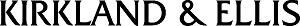 The Landmark15 Queen's Road CentralHong KongCONFIDENTIALMs. Barbara Jacobs, Assistant DirectorMs. Folake Ayoola, Special CounselMr. Stephen Krikorian, Accountant Branch Chief,Mr. Ryan John, Staff AccountantOffice of Information Technologies and ServicesDivision of Corporation FinanceSecurities and Exchange Commission100 F Street, N.E.Washington, D.C. 20549Re:Opera LimitedDraft Registration Statement on Form F-1Confidentially Submitted May 8, 2018CIK No. 0001737450Dear Ms. Jacobs, Ms. Ayoola, Mr. Krikorian and Mr. John:On behalf of our client, Opera Limited (the “Company”), a foreign private issuer incorporated under the laws of the Cayman Islands, we are submitting to the staff of the Securities and Exchange Commission (the “Commission”) this letter setting forth the Company’s responses to the comments contained in the staff’s letter dated June 4, 2018 on the Company’s draft registration statement on Form F-1 confidentially submitted on May 8, 2018 relating to a proposed initial public offering in the United States of American Depositary Shares, representing the Company’s ordinary shares (the “Draft Registration Statement”). Concurrently with the submission of this letter, the Company is submitting its revised draft registration statement on Form F-1 (the “Revised Draft Registration Statement”) and certain exhibits thereto via EDGAR to the Commission for confidential review pursuant to the Jumpstart Our Business Startups Act. Simultaneously with the submission via EDGAR, the Company is delivering to the staff via hand delivery five courtesy copies of this letter and the Revised Draft Registration Statement, marked to show changes to the Draft Registration Statement, and two courtesy copies of the submitted exhibits.PARTNERS: Pierre-Luc Arsenault3 | Lai Yi Chau | Justin M. Dolling6 | David Patrick Eich1,5,6 | Liu Gan2 | Damian C. Jacobs6 | Guang Li3 | Neil E.M. McDonald | Kelly Naphtali | Ram Narayan3 | Nicholas A. Norris6 | Derek K.W. Poon3,6 | Paul S. Quinn | Richard C.C. Sharpe | Jesse D. Sheley# | Arthur K.H. Tso | Susan S.X. Wang | Li Chien Wong | Wanda T.K. Woo | Judy W.C. Yam | David Yun6 | Jacqueline B.N. Zheng3,6REGISTERED FOREIGN LAWYERS:	Daniel J. Abercromby6 | Damien Coles6 | Meng Ding3 | Daniel Dusek3 | David M. Irvine6 | Hao-Chin Jeng3 | Benjamin W. James4 | Cori A. Lable2 | Xiaoxi Lin3 | Daniel R. Lindsey6 | Daniel A. Margulies6 | Peng Qi3 | Robert P.H. Sandes6 | Wenchen Tang3 | Xiaoyao Yin3 | David Zhang3 | Yue Zhang3Office of Information Technologies and Services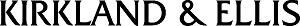 Division of Corporation FinanceSecurities and Exchange Commission	[Confidentiality]8 June 2018Page 2The staff’s comments are repeated below in bold and are followed by the Company’s responses. We have included page references in the Revised Draft Registration Statement where the language addressing a particular comment appears. Terms used but not otherwise defined herein have the meanings set forth in the Revised Draft Registration Statement.Draft Registration Statement on Form F-1Prospectus SummaryOur Business, page 1You state that you “served over 321.0 million average MAUs in the fourth quarter of 2017,” and you have “had a substantial user base of 54.8 million average MAUs in the fourth quarter of 2017.” Please provide similar information for the fourth quarter of 2016.In response to the staff’s comment, the Company has revised the disclosure on pages 1, 54 and 79 of the Revised Draft Registration Statement to document the trend among PC and smartphone users, which are the key platforms reviewed by management and the metrics that the Company believes investors should use to evaluate its performance.Risk Factors, page 12Please provide risk factor disclosure related to your geographic concentration. In this regard, we note the table on page 60, which provides that 49% and 14.2% of your total operating revenues for fiscal year ended December 31, 2017, were generated from monetization partners domiciled in Ireland and Russia, respectively.In response to the staff’s comment, the Company has added the requested disclosure on page 16 of the Revised Draft Registration Statement.Industry data, projections and estimates contained in this prospectus are inherently uncertain and subject to interpretation, page 23You state on page 24 that "[I]ndustry data, projections and estimates are subject to inherent uncertainty as they necessarily require certain assumptions and judgments" and "[f]or these reasons, you should not place undue reliance on such information as a basis for making your investment decision." This risk factor and another reference on page 40 appear to disclaim the issuer’s responsibility for information in the registration statement. Please revise.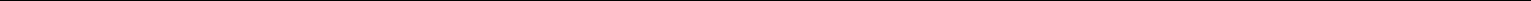 Office of Information Technologies and Services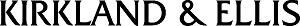 Division of Corporation FinanceSecurities and Exchange Commission	[Confidentiality]8 June 2018Page 3In response to the staff’s comment, the Company has revised the disclosure on pages 24, and 41 of the Revised Draft Registration Statement.Material weaknesses in our internal control over financial reporting have been identified…, , page 24You state on page 25 that Section 404 of the Sarbanes-Oxley Act of 2002 will require that you include a report of management on your internal control over financial reporting in your annual report on Form 20-F beginning with your “annual report for the fiscal year ending December 31, 2018.” (emphasis added) Pursuant to Item 308 of Regulation S-K, a newly public company need not provide management’s report on ICFR until it either had been required to file or had filed an annual report with the Commission for the prior fiscal year. Please revise accordingly. Refer to Instruction 1 to Item 308 of Regulation S-K.In response to the staff’s comment, the Company has revised the disclosure on page 25 of the Revised Draft Registration Statement.Management's Discussion and Analysis of Financial Condition and Results of Operations Our Ability to Maintain and Expand Our User Base and Maintain and Enhance User Engagement, page 54Please explain why your smartphone average MAUs declined between 12/31/16 and 3/31/17.In response to the staff’s comment, the Company has added the requested disclosure on page 55 of the Revised Draft Registration Statement.Fee rate per click or per sale and cost per click appear to be important measures of your operating performance. To the extent these factors are important in understanding your revenue trends, please provide an enhanced quantitative and qualitative discussion and analyses of how these factors impact your revenue for each period presented. We refer you to Part I, Items 5.A and 5.D of Form 20-F and Section III.B of SEC Release 33-8350.In response to the staff’s comment, the Company has clarified and expanded the discussion of monetization factors on pages 55 and 56 of the Revised Draft Registration Statement to highlight that the key factors affecting its revenues over the relevant periods.In addition to the PC and smartphone user base growth, operating performance has been impacted by improving the users’ experience when they access the Company’s monetization partners’ services and opening more advertising inventory through Opera News (which have driven an implicit growth of revenue per user). The Company has modified its disclosure to clarify that it has not experienced material revenue changes from changes in revenue sharing percentages, nor effective cost-per-click rates from its digital advertising platform partners or other advertising customers.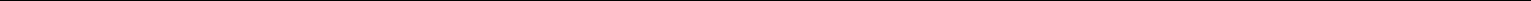 Office of Information Technologies and Services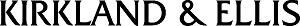 Division of Corporation FinanceSecurities and Exchange Commission	[Confidentiality]8 June 2018Page 4Description of Certain Statement of Operations Items Payouts to Publishers and Monetization Partners, page 61We note your disclosure on page 89 regarding the relationships you have with distribution partners. Clarify your disclosure, if true, on page 61 that the payments to these distribution partners are included in this line item.In response to the staff’s comment, the Company has revised the disclosure on page 63 of the Revised Draft Registration Statement to clarify that payments to distribution partners are included in marketing and distribution expenses under “other operating expenses.”Critical Accounting PoliciesRevenue RecognitionAdvertising, page 72We note your disclosure on page 88 related to E-commerce and Online Travel Agencies. Please clarify your revenue recognition policy to explain how revenue is recognized under these arrangements.In response to the staff’s comment, the Company has revised the disclosure on page 91 of the Revised Draft Registration Statement to clarify that it recognizes its revenues from E-commerce and Online Travel Agencies based on the amount earned per qualifying activity from its directed users. This is typically structured as revenue share of the amount earned by such partners.You disclose that for the revenue generated through advertising, revenue is reported on a gross basis, as long as you are the principal party to a transaction and not operating as agent on behalf of another entity. Expand your disclosures to clarify when you recognize advertising revenue on a gross basis compared to net basis. In this regard, we note your disclosures on page 88 that you have established long-term relationships with leading digital advertising platforms such as Google Adsense, AdMob by Google, Audience Network by Facebook and Baidu, and that, you allow these digital advertising platforms to display their advertisement inventories on your browsers. Refer to IAS 18. Indicate why you believe that revenue earned from these arrangements should be recognized on a gross basis. Clarify whether you are provided with the full price obtained by these platforms.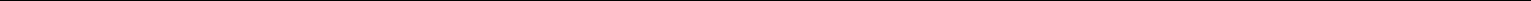 Office of Information Technologies and Services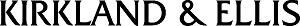 Division of Corporation FinanceSecurities and Exchange Commission	[Confidentiality]8 June 2018Page 5The Company respectfully advises the staff that revenues related to digital advertising platforms are recognized based on the amounts it is entitled to receive from its advertising partners. This includes revenues from Google Adsense, AdMob by Google, Audience Network by Facebook and Baidu. Accordingly, the Company did not identify any issues related to gross vs net revenue recognition with these customers under IAS 18.The Company further advises the staff that it does not monitor the full price obtained by these platforms and does not collect money on behalf of these platforms.In 2017, $0.9 million of total advertising revenues was recognized on a gross basis according to the criteria in IAS 18 based on the following (i) responsibility to provide the service to the end-user, (ii) ability to determine pricing,exposure to variable benefits, (iv) exposure to risk. However, this was related to the Company procuring and promoting various services that are not related to digital advertising platforms or e-commerce and online travel agencies. There were no similar transactions where the Company recognized revenues on a gross basis in 2016.In response to the staff’s comments, the Company has revised disclosure on pages 73 and 91 and F-18 of the Revised Draft Registration Statement to clarify the applicability of principal and agent considerations as outlined under IAS 18.Share-based Payments, page 73Provide disclosure to explain how you determined the fair value of your ordinary shares at the time of equity issuances. Provide and discuss the assumptions used. Further, provide us with a listing of stock award grants including the fair value of underlying shares of common stock as of each grant date for the last twelve months.In response to the staff’s comments, the Company has revised disclosure on pages 74 and 75 of the Revised Draft Registration Statement to further explain the approach of how the Company determines the fair value of its ordinary shares at the time of equity issuances. The table below shows the restricted share units granted in 2017 by grant date and the fair value of the underlying shares as disclosed on page 74 of the Revised Draft Registration Statement.Office of Information Technologies and Services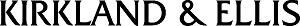 Division of Corporation FinanceSecurities and Exchange Commission	[Confidentiality]8 June 2018Page 6BusinessProven Monetization Model, page 81You state on page 16 that, “in 2017, [your] top two largest business partners in aggregate contributed approximately 56.1% of [your] operating revenue, with Google and Yandex accounting for 43.2% and 12.6% of [your] operating revenue, respective.” Please describe the material terms of the agreements with Google and Yandex, including duration and any termination provisions.In response to the staff’s comment, the Company has added the requested disclosure on page 90 of the Revised Draft Registration Statement.Related Party TransactionsTransactions with Other Related Parties, page 104Please file as exhibits to the registration statement the agreements related to the transaction with 360 Mobile Security Limited and Opay Digital Services Limited (HK) or tell us why these are not material.In response to the staff’s comment, the Company has added these agreements as exhibits 10.6 and 10.7 of the Revised Draft Registration Statement.Taxation, page 127We note that you intend to file the opinion of Maples and Calder regarding certain Cayman Islands tax matters and the opinion of Wikborg Rein regarding certain Norwegian tax matters as Exhibits 8.1 and 8.2, respectively. Please revise to clearly identify each material tax consequence being opined upon and identify the tax counsels. For guidance, refer to Section III of Staff Legal Bulletin No. 19.In response to the staff’s comment, the Company has revised the disclosure on page 130 of the Revised Draft Registration Statement.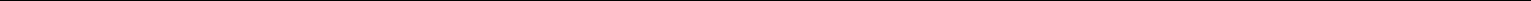 Office of Information Technologies and Services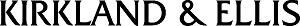 Division of Corporation FinanceSecurities and Exchange Commission	[Confidentiality]8 June 2018Page 7Notes to the Consolidated Financial Statements, page F-8Upon the completion of Opera Limited as the holding company of your group, provide condensed financial information of the Parent Company. Refer to Rule 3-01 of Regulation S-X.The Company respectfully submits to the staff that it will address the request in future communications.Note 2 Significant accounting policiesg) Provisions, page F-18In accordance with IAS 37, please provide disclosure to clearly disclose the following information for your loss contingencies in aggregate or individually: (1) the amount or range of reasonably possible losses in addition to the amounts accrued or (2) a statement that the reasonably possible losses cannot be estimated or are not material to your financial statements.The Company respectfully advises the staff that it does not have any loss contingencies in accordance with IAS 37 as of December 31, 2016 and December 31, 2017. The Company confirms that it will disclose loss contingencies in accordance with IAS 37 in future periods when applicable.Note 31. Events after the reporting period, page F-52We note you granted 2,490,000 RSUs in 2018. If material, please revise to disclose the expected impact that the additional awards will have on stock-based compensation expense in future periods. Refer to paragraph 10 of IAS 10.The Company respectfully advises the staff that it considers the expected impact of additional awards granted in 2018 to be immaterial to the consolidated financial statements taken as a whole on both a quantitative and qualitative basis. The Company’s materiality considerations are based on the total equity cost over the 4-year vesting period for these 2018 awards to be an estimated at US$2.2 million, of which US$1.1 million relates to 2018. The Company believes this to be immaterial when considering this amount in comparison to the financial statement captions of Personnel Expenses including Share-Based Remuneration. Additionally, no qualitative factors were identified which would indicate that the future compensation cost related to RSU grants subsequent to December 31, 2017 would be considered material to users of the consolidated financial statements.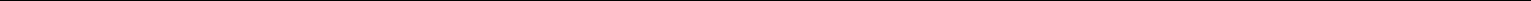 Office of Information Technologies and Services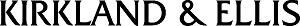 Division of Corporation FinanceSecurities and Exchange Commission	[Confidentiality]8 June 2018Page 8GeneralWe note that your existing officers, directors and principal stockholders currently own a significant portion of your ordinary shares. Please clarify whether the company will be a “controlled company” under the definition of the applicable stock exchange after the offering and provide appropriate disclosure on the prospectus cover page, prospectus summary and risk factors to the extent appropriate. Additionally, please provide Mr. Zhou’s significant ownership interest and voting power in the company.In response to the staff’s comment, the Company has revised the disclosure on the cover page as well as on pages 6 and 33 of the Revised Draft Registration Statement.Please supplementally provide us with copies of any graphical materials or artwork you intend to use in your prospectus. Upon review of such materials, we may have further comments. For guidance, refer to Question 101.02 of our Securities Act Forms Compliance and Disclosure Interpretations.In response to the staff’s comments, the Company will provide copies to the Staff of any graphics, maps, photographs and related captions or other artwork, including logos (collectively, the “Artwork”), that the Company intends to use in the prospectus when such Artwork becomes available. The Company acknowledges and agrees that it will not include any Artwork in any preliminary prospectus, which will be distributed to prospective investors prior to the staff’s review and approval of the Artwork.Please supplementally provide us with copies of all written communications, as defined in Rule 405 under the Securities Act, that you, or anyone authorized to do so on your behalf, present to potential investors in reliance on Section 5(d) of the Securities Act, whether or not they retain copies of the communications..In response to the staff’s comment, the Company has separately submitted a copy of the slides that the Company presented to the potential investors that constituted “written communications” within the meaning of Rule 405 under the Securities Act during some of the testing-the-water meetings in reliance on Section 5(d) of the Securities Act.With respect to all statistical sources referenced in the registration statement, please revise your disclosure to provide the date of such report. Additionally, please provide support for these statements:“Opera is one of the world’s leading browser providers and a pioneer in the field of integrated AI-driven digital content discovery and recommendation platforms…” (page 1)“In February 2018, about 16.1% of PC users and 21.8% of mobile users chose to use third party browsers… according to StatCounter…” (page 78)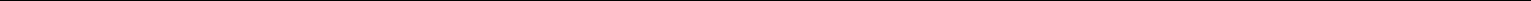 Office of Information Technologies and Services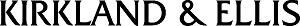 Division of Corporation FinanceSecurities and Exchange Commission	[Confidentiality]8 June 2018Page 9“According to Statista, worldwide digital advertising revenue was US$247.9 billion in 2017, and is expected to grow to US$376.3 billion in 2021 Worldwide search advertising revenue… is expected to grow to US$165.2 billion by 2021, up 47% from US$112.4 billion in 2017…” (page 79)“According to App Annie Intelligence, Opera has ranked among the top 30 publishers in terms of app downloads on Google Play in each year from 2014 to 2017…” (page 80)The Company respectfully advises the staff that the Company did not engage an industry consultant to draft an industry report in connection with this offering. Instead, the industry-related data the Company included in the Draft Registration Statement derive from public sources. As a result, the Company is unable to produce “the date of such report” as requested by the staff.In response to the staff’s request for support, the Company submits the following:“Opera is one of the world’s leading browser providers and a pioneer in the field of integrated AI-driven digital content discovery and recommendation platforms…” (page 1).The Company respectfully submits data from StatCounter. These data show that the Company ranks number five in terms of worldwide browser market share in May 2018. StatCounter compared market share data from over 28 browsers. The Company’s ranking of number five supports the statement that the Company is “one of the world’s leading browser providers.” (See Bullet Number 1-1).http://gs.statcounter.com/browser-market-share#monthly-201705-201805The Company also submits Excel sheets showing the number of visits to the Company’s website Opera.com from each browser. For both visits from desktops and from mobile devices, more than 500 different types of browsers were captured, which supports the Company’s ranking number five as leading. (See Bullet Number 1-2 and 1-3).Regarding the second half of this statement, the Company has revised the disclosure on page 1, 54 and 79 of the Revised Draft Registration Statement into the following: “Opera is one of the world’s leading browser providers and an influential player in the field of integrated AI-driven digital content discovery and recommendation platforms.” The Company supports its statement of “influential player” by providing screenshots showing its AI-driven news service Opera News’ MAU in 2017 (two screenshots, showing Opera News MAUs in each of Opera Mini and Opera for Android), which the Company believes supports the statement of “influential.” (See Bullet Number 1-4).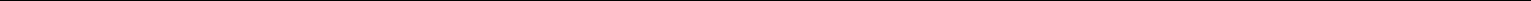 Office of Information Technologies and Services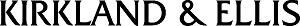 Division of Corporation FinanceSecurities and Exchange Commission	[Confidentiality]8 June 2018Page 10“In February 2018, about 16.1% of PC users and 21.8% of mobile users chose to use third party browsers… according to StatCounter…” (page 78)The Company respectfully submits the Excel sheet named “Bullet Number 2” which was exported from the following websites. The Company made stylistic changes and mathematical calculations based on the numbers exported.(See Bullet Number 2).http://gs.statcounter.com/browser-market-share/desktop/worldwide#monthly-201702-201802;http://gs.statcounter.com/browser-market-share/mobile/worldwide#monthly-201702-201802“According to Statista, worldwide digital advertising revenue was US$247.9 billion in 2017, and is expected to grow to US$376.3 billion in 2021 Worldwide search advertising revenue… is expected to grow to US$165.2 billion by 2021, up 47% from US$112.4 billion in 2017…” (page 79)The Company respectfully submits the attached screenshot named “Bullet Number 3-1” and “Bullet Number 3-2” from the URL below:https://www.statista.com/outlook/216/100/digital-advertising/worldwide#“According to App Annie Intelligence, Opera has ranked among the top 30 publishers in terms of app downloads on Google Play in each year from 2014 to 2017…” (page 80)The Company respectfully advises the staff that the Company obtained the source information while the Company was still a paid subscriber to the services of App Annie Intelligence. However, the Company has ceased the subscription, and is therefore no longer able to obtain a screenshot right as of the date of this letter. The Company respectfully submits the Excel sheets containing data exported from App Annie Intelligence obtained while the Company still had access to App Annie Intelligence. (See Bullet Number 4).* * *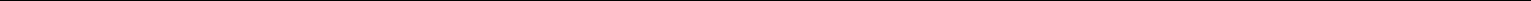 Office of Information Technologies and Services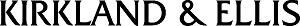 Division of Corporation FinanceSecurities and Exchange Commission	[Confidentiality]8 June 2018Page 11If you have any questions regarding the Revised Draft Registration Statement, please contact me at david.zhang@kirkland.com, +852 3761 3318 (work) or +852 9124 8324 (cell), or Ben James at ben.james@kirkland.com, +852 3761 3412 (work) or +852 5183 3813 (cell). Questions pertaining to accounting and auditing matters may be directed to Frode Jacobsen, Chief Financial Officer, at frodej@opera.com, +47 975 66 930 (cell).Thank you for your time and attention.Very truly yours,/s/ David ZhangDavid T. ZhangEnclosuresYahui Zhou, Chairman of the Board and Chief Executive Officer, Opera Limited Frode Jacobsen, Chief Financial Officer, Opera LimitedAaron McParlan, Esq., General Counsel, Opera Limited Ben James, Esq., Partner, Kirkland & Ellis International LLP Dan Ouyang, Esq., Partner, Wilson Sonsini Goodrich & Rosati Weiheng Chen, Esq., Partner, Wilson Sonsini Goodrich & Rosati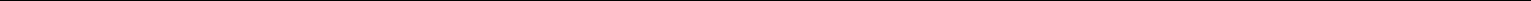 Bullet Number 1-1Bullet Number 1-2# —————————————# www.opera.com desktop only# Browser & OS# 20180101-20180605# —————————————Bullet Number 1-3—————————————opera.com mobile onlyBrowser & OS20180101-20180605—————————————Bullet Number 1-4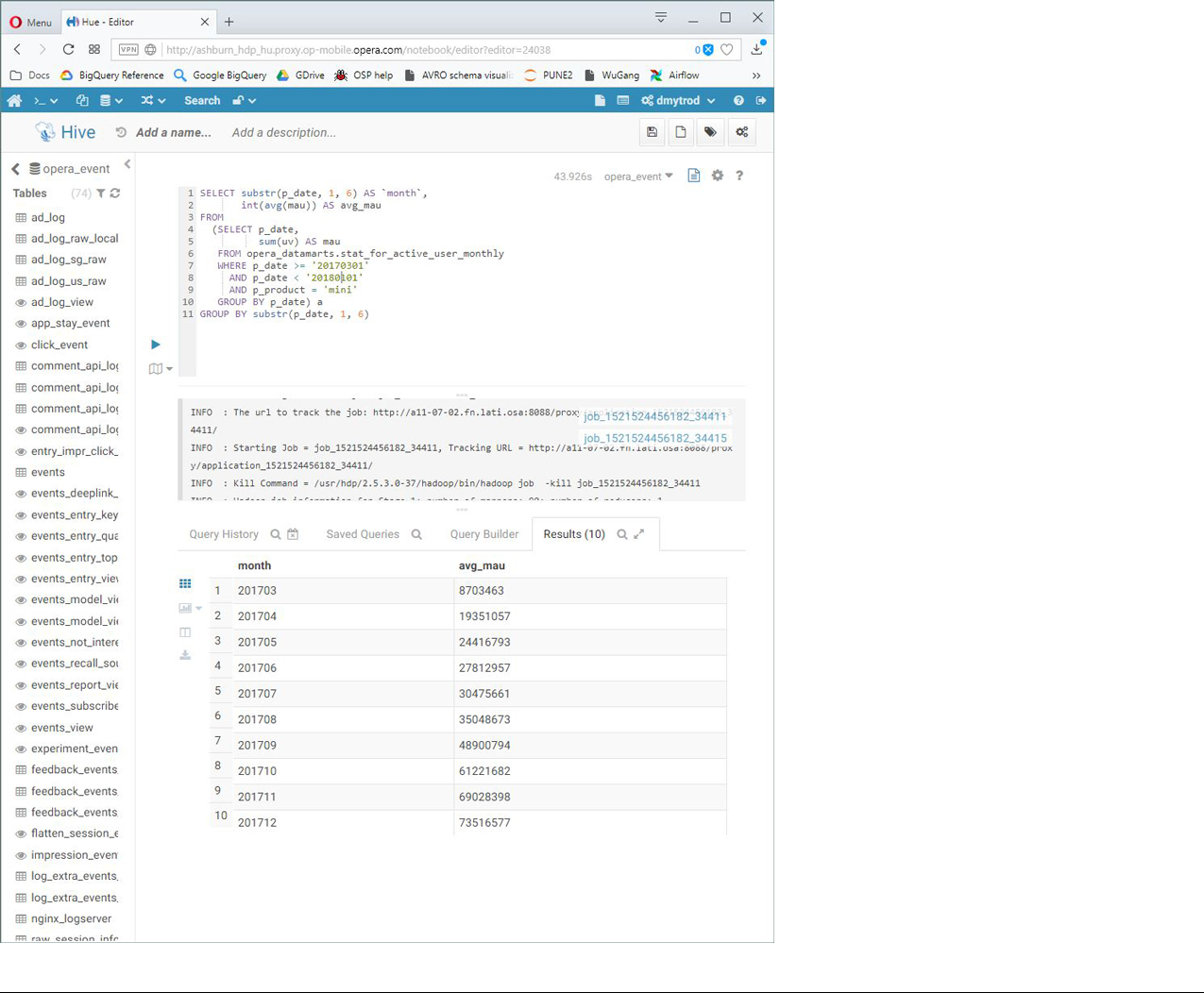 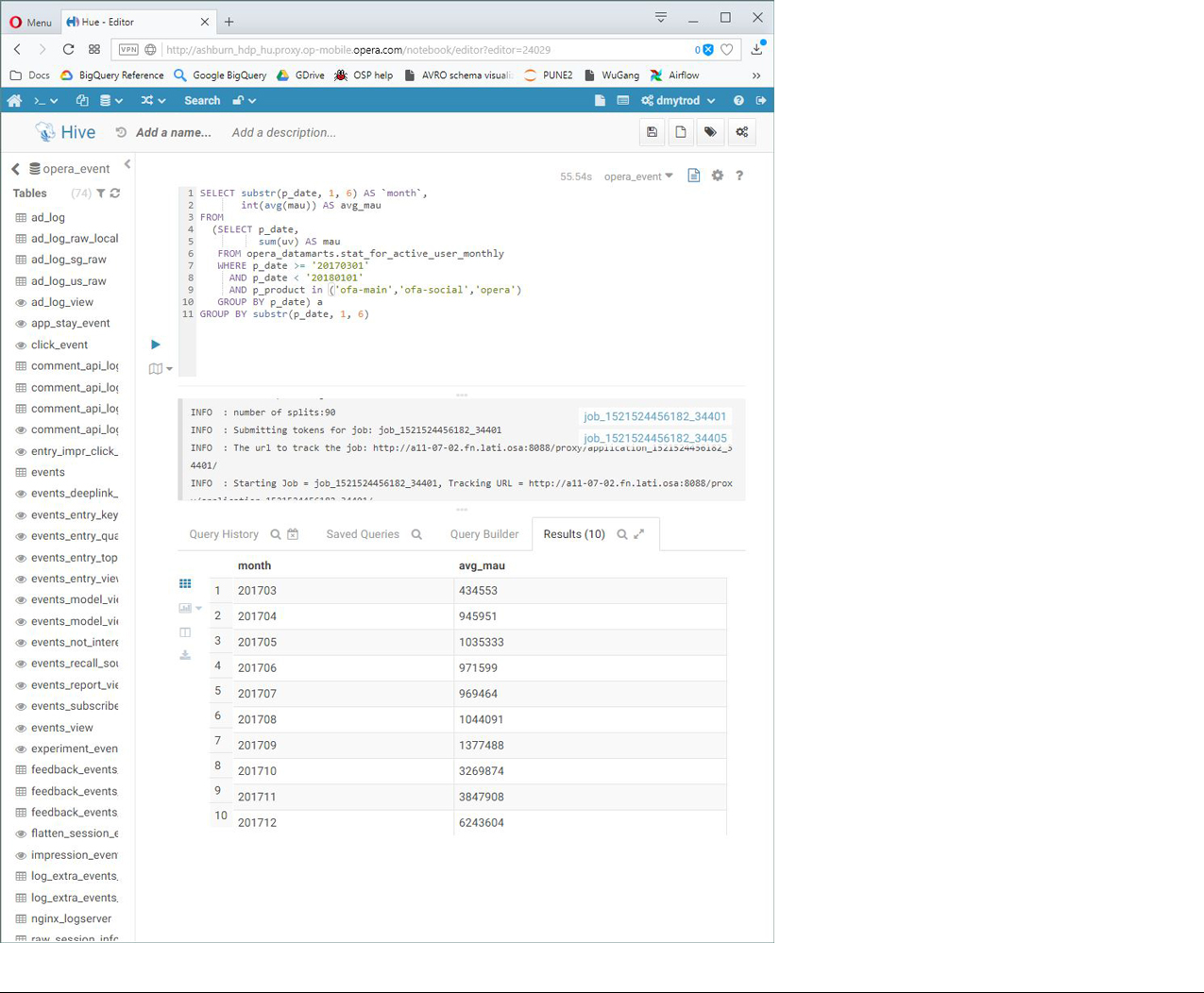 Bullet Number 2Desktop Browser Market Share WorldwideFeb 2017 - Feb 2018http://gs.statcounter.com/browser-market-share/mobile/worldwide#monthly-201702-201802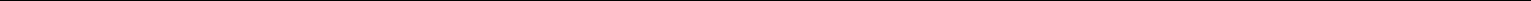 Bullet Number 3-1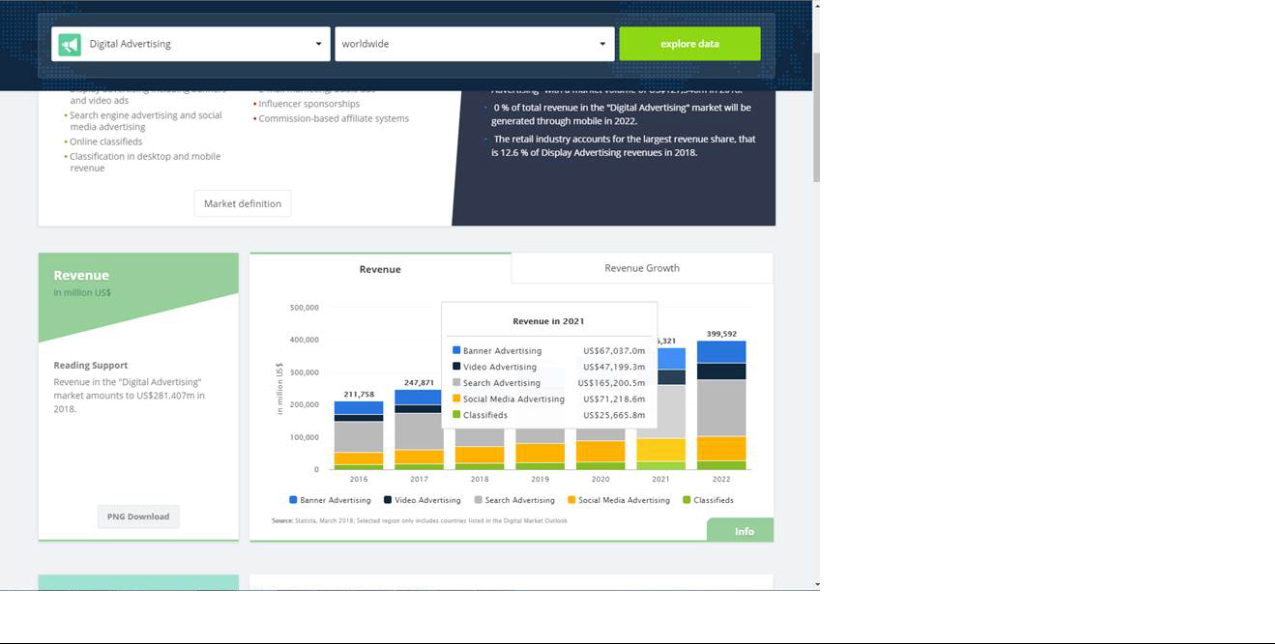 Bullet Number 3-2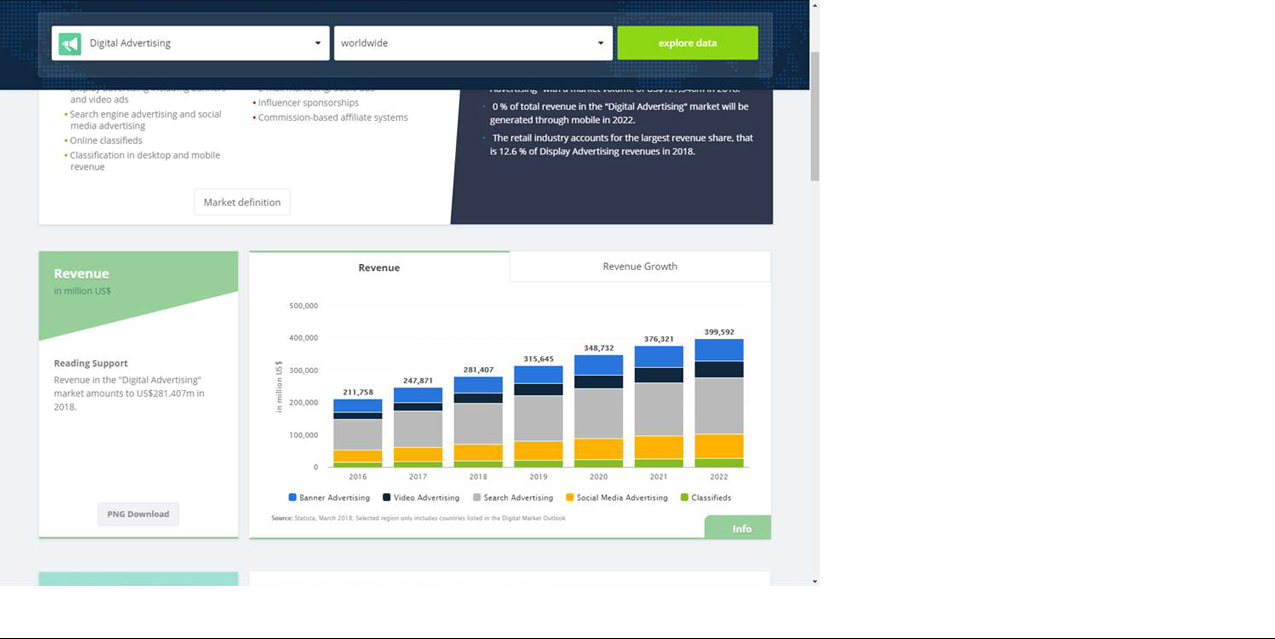 Bullet Number 4Telephone: +852 3761 3300David ZhangFacsimile: +852 3761 3301+852 3761 3318+852 3761 3318www.kirkland.comdavid.zhang@kirkland.comJune 8, 2018ADMITTED IN:1 State of Illinois (U.S.A.); 2 Commonwealth of Massachusetts (U.S.A.); 3 State of New York (U.S.A.); 4 State of Texas (U.S.A.); 5 State of Wisconsin (U.S.A.); 6 England and Wales; # non-residentBeijing  BostonChicago  Houston  London  Los Angeles  Munich  New York  Palo Alto  San Francisco  Shanghai  Washington, D.C.Grant dateRSUs grantedFair value of underlying sharesApr 17, 201720,288,000US$ 1.14Jun 20, 2017500,000US$ 1.14Jul 21, 2017320,000US$ 1.14Total21,108,000UCSamsungYandexSogou360 SafeDateChromeSafariBrowserFirefoxOperaIEInternetAndroidEdgeIEMobileBrowserQQ BrowserCoc CocBlackBerrySony PS4ChromiumNokiaExplorerPuffinMaxthonTizenBrowserUnknown PhanUnknown Phan17-Feb52.3914.48.556.733.84.373.242.821.770.420.270.090.130.180.080.080.070.070.10.070.050.050.0417-Mar52.8114.448.756.673.74.183.192.731.710.390.270.080.150.150.080.080.070.070.050.060.050.040.0517-Apr53.6914.648.416.313.573.913.372.651.710.370.280.080.140.140.090.070.070.070.060.060.050.040.0517-May54.1414.268.46.213.564.033.42.541.730.350.270.080.160.140.080.070.060.070.050.060.050.050.0417-Jun53.9214.398.585.933.833.933.482.451.750.340.260.090.160.130.080.070.060.080.050.060.050.060.0417-Jul54.314.158.575.733.983.743.532.471.740.340.290.110.140.120.090.070.060.080.050.060.050.080.0417-Aug54.8914.887.435.943.693.472.231.80.310.270.10.160.110.090.070.050.070.050.060.040.050.0317-Sep55.6814.227.35.964.083.563.412.042.170.30.260.10.10.110.090.060.060.070.050.060.040.040.0317-Oct54.5714.597.866.083.893.743.411.92.220.270.270.230.10.10.110.070.070.060.060.050.040.050.0317-Nov5514.767.996.13.83.882.971.772.060.250.270.220.120.080.10.060.080.060.080.050.040.030.0417-Dec55.0414.868.695.724.033.352.881.831.90.230.280.240.10.080.10.060.10.050.080.050.050.030.0418-Jan56.3114.448.295.663.963.22.841.791.890.220.280.240.10.070.070.060.090.050.080.050.040.030.0418-Feb57.4614.397.915.53.693.062.921.721.860.210.280.240.070.070.080.050.050.050.080.050.020.020.03Avg.EcommerceNewBouncePages /SessionConversionBrowserUsersUsersSessionsRateSessionDurationTransactionsRevenueRateOpera68,048,78355,702,360113,414,48380.89%1.220:00:300$0.000.00%Internet Explorer15,976,26815,876,36017,038,8479.84%1.510:00:200$0.000.00%Chrome13,625,23913,361,63416,023,38724.63%2.790:00:480$0.000.00%Firefox3,799,6963,717,9194,611,39529.14%2.810:01:040$0.000.00%Edge3,562,2293,494,4454,230,72326.93%2.650:00:370$0.000.00%YaBrowser840,086771,9951,133,05937.84%2.410:00:550$0.000.00%Safari616,927590,323722,78423.50%2.910:00:540$0.000.00%OperaTester142,837143,462143,462100.00%1<00:00:010$0.000.00%MRCHROME83,71578,672105,81025.93%2.750:00:420$0.000.00%Coc Coc63,97863,36169,88622.14%2.860:00:340$0.000.00%Maxthon25,37424,38630,51325.30%2.930:00:560$0.000.00%Opera Mini21,38513,23822,82878.22%1.210:00:430$0.000.00%Puffin11,61911,34415,15542.38%2.770:01:090$0.000.00%UC Browser9,4668,99911,76055.97%2.120:00:520$0.000.00%Mozilla Compatible Agent6,8626,6917,83851.26%2.340:00:540$0.000.00%SeaMonkey4,7664,6365,94826.41%3.280:01:170$0.000.00%IE with Chrome Frame4,0273,9124,77619.87%2.250:00:460$0.000.00%Samsung Internet2,8431,8653,02429.76%2.70:01:400$0.000.00%Nokia Browser2,3702,2842,82248.87%2.160:01:260$0.000.00%Mozilla1,8771,8502,31441.57%2.510:00:530$0.000.00%Android Browser1,7259201,78943.10%2.60:02:050$0.000.00%Seznam1,5611,5012,11433.35%2.840:01:310$0.000.00%Android Webview1,5289511,55630.46%3.570:02:000$0.000.00%YE1,3291,2521,67241.93%2.140:00:560$0.000.00%(not set)1,3281,2791,53368.43%20:00:440$0.000.00%Netscape1,2451,2351,38689.97%1.110:00:050$0.000.00%Iron1,1521,1131,43128.72%2.960:00:580$0.000.00%Nichrome8407751,08928.83%2.660:00:510$0.000.00%DESKTOP61461461499.67%10:00:040$0.000.00%Chrome5552552552100.00%1<00:00:010$0.000.00%Lunascape47045457931.09%2.630:01:180$0.000.00%Camino35835440935.45%2.430:00:570$0.000.00%Konqueror33232941319.85%3.040:01:570$0.000.00%+Simple Browser31831436342.70%3.670:00:460$0.000.00%HTC_HD2_T8585 Opera29427942036.43%3.090:02:590$0.000.00%LYF_LS_4002_1229223854048.70%3.250:01:090$0.000.00%CoolNovo26225628934.60%2.190:00:360$0.000.00%url15815916645.78%2.960:01:080$0.000.00%SAMSUNG-GT-C3322i Opera1466015479.87%1.240:00:310$0.000.00%webkit;Resolution13813221929.68%4.240:02:220$0.000.00%Playstation 313513413661.03%1.650:00:420$0.000.00%SAMSUNG-GT-C3312 Opera13310014386.71%1.150:00:160$0.000.00%DDG-Android-3.1.113112515248.03%1.820:01:010$0.000.00%Nintendo Browser13012913829.71%4.090:00:300$0.000.00%SAMSUNG-SM-B350E Opera12510613094.62%1.050:00:170$0.000.00%Fly_E190 Wi-Fi Opera1039315548.39%2.230:03:250$0.000.00%SAMSUNG-GT-S3802 Opera90559583.16%1.210:01:020$0.000.00%SAMSUNG-GT-S5222 Opera84559290.22%1.110:00:370$0.000.00%SAMSUNG-GT-C3312R Opera75348281.71%1.230:00:580$0.000.00%HTC_Touch2_T3333 Opera727110537.14%3.170:05:480$0.000.00%MQQBrowser71689533.68%3.690:02:270$0.000.00%Midori67667675.00%1.260:00:100$0.000.00%Dolfin64657852.56%1.960:01:230$0.000.00%SAMSUNG-SM-B355E Opera64566490.62%1.110:00:050$0.000.00%Z45 Dazzle58586357.14%2.430:01:080$0.000.00%Desktop53536544.62%4.090:01:040$0.000.00%HTC_Touch_HD_T8282 Opera52527328.77%3.210:04:520$0.000.00%HTC_Touch_Diamond2_T5353 Opera49477140.85%2.90:03:100$0.000.00%HTC_Touch_Pro2_T7373 Opera48466640.91%2.820:02:570$0.000.00%no-ua47437335.62%2.970:03:110$0.000.00%HD_mini_T5555 Opera46455848.28%2.40:01:590$0.000.00%RockMelt41404445.45%2.110:00:550$0.000.00%UCWEB39353987.18%1.210:00:080$0.000.00%TazWeb37364126.83%3.320:01:020$0.000.00%BlackBerry36203616.67%6.030:02:400$0.000.00%Android35353865.79%2.820:01:020$0.000.00%SAMSUNG-GT-S5292 Opera35213688.89%1.110:00:030$0.000.00%JUC32303865.79%1.680:01:500$0.000.00%SAMSUNG-GT-S5222R Opera32173582.86%1.170:00:070$0.000.00%DDG-Android-3.1.031313450.00%1.850:00:540$0.000.00%windows731313290.62%1.280:00:070$0.000.00%HTC_P3700 Opera30303935.90%2.210:02:210$0.000.00%Chromeless 1.3.0282828100.00%10:00:000$0.000.00%Dooble28283010.00%6.030:01:330$0.000.00%SAMSUNG-GT-S5611 Opera28182986.21%1.140:00:170$0.000.00%Unknown27243246.88%2.690:00:260$0.000.00%DASH_JR_3G26243026.67%3.830:02:090$0.000.00%PPC; 480x800; HTC_HD2_T8585-Orange; OpVer 156.314.2.732 Opera25261069.43%8.320:15:560$0.000.00%SAMSUNG-GT-C3262 Opera25163080.00%1.230:00:050$0.000.00%SAMSUNG-GT-C3322 Opera25212781.48%1.260:00:420$0.000.00%Easy-Thumb242424100.00%10:00:000$0.000.00%HTC_Touch_Pro_T7272 Opera23232846.43%2.460:02:580$0.000.00%None23232642.31%2.810:01:460$0.000.00%Spice Mi-35423232825.00%3.070:01:500$0.000.00%Fotka-android22222326.09%5.520:00:440$0.000.00%HD2_T8585 Opera22222532.00%2.520:04:350$0.000.00%Fly E185 Opera20193363.64%1.450:01:010$0.000.00%HubSpot Content Strategy link check202020100.00%10:00:000$0.000.00%IdoSell Shop Mobile App20203060.00%1.50:00:180$0.000.00%Videocon-A4720192638.46%2.730:01:280$0.000.00%HTC_Touch_Viva_T2223 Opera18172250.00%2.550:04:040$0.000.00%POLYTRON_R245217172166.67%2.240:00:350$0.000.00%Spice Mi-50917172231.82%2.640:01:080$0.000.00%Empty16161612.50%1.380:00:010$0.000.00%PlayFreeBrowser16161656.25%1.120:00:040$0.000.00%Sansui_S45116161656.25%2.120:01:020$0.000.00%Phantom.js bot151515100.00%10:00:000$0.000.00%SAMSUNG-GT-C3592 Opera15915100.00%10:00:000$0.000.00%SAMSUNG-SM-B351E Opera15131776.47%1.240:01:110$0.000.00%SAMSUNG-SM-B360E Opera15131782.35%1.180:00:390$0.000.00%123451234514131442.86%2.790:00:130$0.000.00%Opera 9.4Opera 9.414141478.57%1.930:00:180$0.000.00%ADMADM13131752.94%3.590:04:150$0.000.00%HTC_Touch_3G_T3232 OperaHTC_Touch_3G_T3232 Opera13133946.15%2.820:06:070$0.000.00%BBIdentity AndroidBBIdentity Android1212120.00%4.750:01:180$0.000.00%BrowserBrowser12121315.38%4.690:02:120$0.000.00%DuckBot_HTTPSDuckBot_HTTPS121212100.00%10:00:000$0.000.00%Motorola_ES405BMotorola_ES405B12112934.48%2.210:00:500$0.000.00%company|business|organization|organisation|department|firma|firmenname|company|business|organization|organisation|department|firma|firmenname|empresa|societe|société|ragione.?sociale|   |название.?компании|   |empresa|societe|société|ragione.?sociale|   |название.?компании|   |11112123.81%3.480:02:220$0.000.00%SAMSUNG-GT-S5220 OperaSAMSUNG-GT-S5220 Opera1161181.82%1.180:00:080$0.000.00%iCabiCab10101315.38%2.850:00:340$0.000.00%mozillamozilla10101154.55%2.180:00:140$0.000.00%SAMSUNG GT-S3570 OperaSAMSUNG GT-S3570 Opera1051090.00%1.10:00:000$0.000.00%SonyEricssonM1iSonyEricssonM1i1031145.45%2.270:01:350$0.000.00%Bird_T900Bird_T900981650.00%1.690:01:570$0.000.00%CSM ClickCSM Click991060.00%2.60:00:060$0.000.00%https:https:9890.00%4.780:00:440$0.000.00%Lava A32Lava A32991030.00%4.50:01:320$0.000.00%Safari (in-app)Safari (in-app)98922.22%3.440:00:230$0.000.00%SAMSUNG-GT-S3572 OperaSAMSUNG-GT-S3572 Opera951384.62%1.150:00:420$0.000.00%SAMSUNG-GT-S3800W OperaSAMSUNG-GT-S3800W Opera96977.78%1.220:00:000$0.000.00%Sansui_DF45S1Sansui_DF45S1991040.00%4.50:03:010$0.000.00%Sansui_U46Sansui_U46991258.33%2.830:00:130$0.000.00%secure_user_agentsecure_user_agent981020.00%3.60:01:260$0.000.00%Spice Mi-436Spice Mi-436991838.89%2.560:02:440$0.000.00%Spice MI-438Spice MI-438991428.57%30:03:150$0.000.00%DDG-Android-3.0.14DDG-Android-3.0.1488837.50%3.620:00:400$0.000.00%GaleonGaleon881050.00%1.70:00:230$0.000.00%hhhhhh888100.00%10:00:000$0.000.00%http:http:86955.56%2.440:00:250$0.000.00%My Browser 1.0My Browser 1.088812.50%40:02:000$0.000.00%operaopera871225.00%2.670:00:200$0.000.00%Spice M6800 OperaSpice M6800 Opera881136.36%2.180:02:430$0.000.00%Spice M6900 OperaSpice M6900 Opera871233.33%1.920:02:250$0.000.00%Videocon-A45Videocon-A4588837.50%3.250:01:040$0.000.00%WindowsWindows87875.00%2.380:00:490$0.000.00%XV6875.1 OperaXV6875.1 Opera88933.33%2.330:01:120$0.000.00%100PercentCDN100PercentCDN76785.71%1.290:00:020$0.000.00%DDG-Android-3.0.17DDG-Android-3.0.17767100.00%10:00:000$0.000.00%Desktop Browser 3.3Desktop Browser 3.377850.00%3.380:00:220$0.000.00%PAD 8;PAD 8;751172.73%1.270:02:080$0.000.00%SAMSUNG-GT-S5220R OperaSAMSUNG-GT-S5220R Opera75785.71%1.140:00:000$0.000.00%ThumbSniperThumbSniper777100.00%10:00:000$0.000.00%UzblUzbl77130.00%6.150:00:380$0.000.00%0066650.00%20:00:080$0.000.00%AdobeAIRAdobeAIR651241.67%2.080:00:060$0.000.00%Apple-iPhone7C2Apple-iPhone7C2666100.00%10:00:000$0.000.00%BYD W301BBYD W301B651070.00%1.50:00:340$0.000.00%HTC_HD2_T9193 OperaHTC_HD2_T9193 Opera661030.00%2.10:02:230$0.000.00%IEIE66812.50%2.50:00:190$0.000.00%L4S3M7EX99CSAXKCUAX6H8LZXQWHMLHGDKWLNMG8PLES7GRGAGRAL4S3M7EX99CSAXKCUAX6H8LZXQWHMLHGDKWLNMG8PLES7GRGAGRA65666.67%2.170:00:010$0.000.00%MSIE 9.0MSIE 9.066757.14%3.290:02:200$0.000.00%NetFrontNetFront66666.67%2.50:00:530$0.000.00%TYV86VJ6J56RTFJFMYKUQDPZHWZ8CAAAGQFUKCU23KCTNX8AW3FATYV86VJ6J56RTFJFMYKUQDPZHWZ8CAAAGQFUKCU23KCTNX8AW3FA66633.33%2.50:00:140$0.000.00%Uji pabrikan gagalUji pabrikan gagal66771.43%1.430:00:240$0.000.00%UNTRUSTEDUNTRUSTED666100.00%10:00:000$0.000.00%webkit ADTHwebkit ADTH666100.00%10:00:000$0.000.00%A6LUDULULURQUVCJLTU3CBRYQJAA84PW56CYLT6VUC2BWA6D96SQA6LUDULULURQUVCJLTU3CBRYQJAA84PW56CYLT6VUC2BWA6D96SQ55540.00%3.60:04:460$0.000.00%com.apple.WebKit.Networkingcom.apple.WebKit.Networking55837.50%4.380:00:180$0.000.00%HubSpot inbound link reporting checkHubSpot inbound link reporting check555100.00%10:00:000$0.000.00%internet explorerinternet explorer5550.00%10:00:000$0.000.00%JeanPaul4.0JeanPaul4.055580.00%1.20:00:020$0.000.00%LinuxLinux55580.00%1.20:01:570$0.000.00%PPC; 480x800; HTC_Touch_Pro2_T7385-Orange; OpVer 122.190.1.610 OperaPPC; 480x800; HTC_Touch_Pro2_T7385-Orange; OpVer 122.190.1.610 Opera54633.33%3.50:02:590$0.000.00%SAMSUNG-GT-B6520SAMSUNG-GT-B652053633.33%2.670:02:370$0.000.00%SAMSUNG-GT-C3520I OperaSAMSUNG-GT-C3520I Opera515100.00%10:00:000$0.000.00%TYV86VJ6J56RTFJFMYKUQDPZHKHYAEUMG7RFG794267WR2TU2LCATYV86VJ6J56RTFJFMYKUQDPZHKHYAEUMG7RFG794267WR2TU2LCA55520.00%4.40:02:270$0.000.00%U45U4555650.00%2.670:00:300$0.000.00%User AgentUser Agent54633.33%30:03:050$0.000.00%Videocon_Z45Q Star+Videocon_Z45Q Star+55540.00%30:00:060$0.000.00%www.google.iewww.google.ie55580.00%1.60:00:510$0.000.00%.432425.00%5.960:00:590$0.000.00%5@5703@C7:05@5703@C7:044475.00%1.250:00:050$0.000.00%A6LUDULULURQUVCJLTU3CBRYQGSYWEWT2VM97YDGWEAGNCD6ZA9QA6LUDULULURQUVCJLTU3CBRYQGSYWEWT2VM97YDGWEAGNCD6ZA9Q43475.00%1.50:00:010$0.000.00%androidandroid421241.67%2.420:00:590$0.000.00%chrome-extension:chrome-extension:44475.00%1.250:00:020$0.000.00%Crazy BrauserCrazy Brauser4450.00%2.20:01:050$0.000.00%DC2: PharaonbetDC2: Pharaonbet43425.00%1.750:04:250$0.000.00%DDG-Android-3.0.11DDG-Android-3.0.1144425.00%20:00:560$0.000.00%DefaultDefault4440.00%1.250:00:050$0.000.00%G716G71644425.00%6.750:02:220$0.000.00%i-mobile i-STYLE 8.5i-mobile i-STYLE 8.544450.00%12.250:03:340$0.000.00%Instagram 40.0.0.14.95 AndroidInstagram 40.0.0.14.95 Android4450.00%1.80:01:000$0.000.00%ipadipad43520.00%2.40:00:160$0.000.00%J2MEJ2ME444100.00%10:00:000$0.000.00%L4S3M7EX99CSAXKCUAX6H8LZXEFFNBYK53XZWXZZAB7EFFUDAGGAL4S3M7EX99CSAXKCUAX6H8LZXEFFNBYK53XZWXZZAB7EFFUDAGGA44475.00%1.250:02:330$0.000.00%L4S3M7EX99CSAXKCUAX6H8LZXU3L937YRMEY5XRVTE9ENT6943HAL4S3M7EX99CSAXKCUAX6H8LZXU3L937YRMEY5XRVTE9ENT6943HA44475.00%20:00:050$0.000.00%NetNewsWire BrowserNetNewsWire Browser44475.00%1.50:00:010$0.000.00%OnzinOnzin44580.00%1.80:00:070$0.000.00%PPC; 480x800; HTC_Touch_HD_T8282; OpVer 34.156.9.690 OperaPPC; 480x800; HTC_Touch_HD_T8282; OpVer 34.156.9.690 Opera44742.86%2.570:01:360$0.000.00%SAMSUNG-GT-C3310R OperaSAMSUNG-GT-C3310R Opera44475.00%1.750:00:260$0.000.00%spreadtrum6530 UNTRUSTEDspreadtrum6530 UNTRUSTED434100.00%10:00:000$0.000.00%-33333.33%2.330:00:010$0.000.00%1132333.33%100:02:260$0.000.00%12312333333.33%2.330:00:050$0.000.00%A6LUDULULURQUVCJLTU3CBRYQDDWFBUXLT43PUJNS7TCAR6QAREQA6LUDULULURQUVCJLTU3CBRYQDDWFBUXLT43PUJNS7TCAR6QAREQ33366.67%20:00:030$0.000.00%A6LUDULULURQUVCJLTU3CBRYQJ8LAQBRER9MYKRXGL586SDEBGGAA6LUDULULURQUVCJLTU3CBRYQJ8LAQBRER9MYKRXGL586SDEBGGA33333.33%3.670:00:370$0.000.00%Android RuntimeAndroid Runtime32366.67%20:02:020$0.000.00%BangsterAppBangsterApp33366.67%2.330:00:340$0.000.00%BlackBerry8520BlackBerry852033366.67%1.330:00:160$0.000.00%DC2: Vulkan24DC2: Vulkan2430366.67%10:00:210$0.000.00%DepositFilesDepositFiles33333.33%20:00:110$0.000.00%Grtan OperaGrtan Opera33333.33%1.670:01:370$0.000.00%HTC_Touch_Pro_T727 OperaHTC_Touch_Pro_T727 Opera33450.00%1.750:00:340$0.000.00%i-mobileS392 Operai-mobileS392 Opera32862.50%1.120:03:130$0.000.00%L4S3M7EX99CSAXKCUAX6H8LZXEBENGRWY77YMJ5R725RAAKBY5LAL4S3M7EX99CSAXKCUAX6H8LZXEBENGRWY77YMJ5R725RAAKBY5LA333100.00%10:00:000$0.000.00%L4S3M7EX99CSAXKCUAX6H8LZXTFTG8WWLXTNZDZSHN76E24LBT5AL4S3M7EX99CSAXKCUAX6H8LZXTFTG8WWLXTNZDZSHN76E24LBT5A33333.33%2.670:00:030$0.000.00%LeapPad3ExplorerLeapPad3Explorer3330.00%3.670:00:110$0.000.00%LinksLinks32366.67%20:00:200$0.000.00%Maemo BrowserMaemo Browser333100.00%10:00:000$0.000.00%Mozilla Geraid 3.6Mozilla Geraid 3.633333.33%1.330:00:530$0.000.00%nullnull33666.67%3.330:01:130$0.000.00%okhttpokhttp3340.00%3.50:01:510$0.000.00%OPERAOPERA33333.33%1.330:01:080$0.000.00%Opera 12.18.1872.0Opera 12.18.1872.033333.33%3.670:23:560$0.000.00%pa11ypa11y3330.00%20:00:000$0.000.00%pcpc32560.00%1.20:00:010$0.000.00%PPC; 240x320; HTC_Mega-T3333-Orange; OpVer 113.128.2.733 OperaPPC; 240x320; HTC_Mega-T3333-Orange; OpVer 113.128.2.733 Opera33366.67%1.330:00:190$0.000.00%PPC; 320x480; HTC_HD_mini-orange-LS; OpVer 127.136.2.736 OperaPPC; 320x480; HTC_HD_mini-orange-LS; OpVer 127.136.2.736 Opera3330.00%2.330:03:150$0.000.00%ProFF1ProFF133560.00%3.60:01:570$0.000.00%RANDOMRANDOM33944.44%2.220:00:330$0.000.00%ReiniciarReiniciar33366.67%1.670:04:530$0.000.00%Rio R501Rio R50132520.00%4.60:01:130$0.000.00%rul1rul1313100.00%10:00:000$0.000.00%SAMSUNG GT-S3330 OperaSAMSUNG GT-S3330 Opera32366.67%1.670:00:200$0.000.00%SAMSUNG GT-S3332 OperaSAMSUNG GT-S3332 Opera33366.67%1.330:01:540$0.000.00%SAMSUNG-GT-C3590 OperaSAMSUNG-GT-C3590 Opera323100.00%10:00:000$0.000.00%Sansui-SA50Sansui-SA5033520.00%3.80:02:320$0.000.00%SundanceSundance33333.33%3.670:00:440$0.000.00%Surfer 8.02Surfer 8.0233540.00%1.80:01:000$0.000.00%XYNLGKHMCSQBWT99468E3BHN8DACVKQHLK2F9B7ART52VQSM43EAXYNLGKHMCSQBWT99468E3BHN8DACVKQHLK2F9B7ART52VQSM43EA33450.00%4.750:00:530$0.000.00%.NET CLR 3.5.30729.NET CLR 3.5.307292220.00%60:00:130$0.000.00%StackRambler'StackRambler'2220.00%40:00:180$0.000.00%>>> Your new user agent string here <<<>>> Your new user agent string here <<<2220.00%2.50:00:470$0.000.00%54542220.00%3.50:00:060$0.000.00%A6LUDULULURQUVCJLTU3CBRYQJDXRAHEGHLFCH7H5M7ADW68JBVAA6LUDULULURQUVCJLTU3CBRYQJDXRAHEGHLFCH7H5M7ADW68JBVA22250.00%2.50:00:030$0.000.00%abcabc20580.00%1.20:00:460$0.000.00%adminadmin2120.00%3.50:00:210$0.000.00%android-webviewandroid-webview222100.00%10:00:000$0.000.00%AoooikAoooik21250.00%4.50:01:210$0.000.00%AppLockAppLock2220.00%40:00:280$0.000.00%BROWSERRBROWSERR222100.00%10:00:000$0.000.00%DDG-Android-3.0.1DDG-Android-3.0.122250.00%1.50:00:030$0.000.00%DecoPro OperaDecoPro Opera22250.00%1.50:00:130$0.000.00%desktopdesktop222100.00%10:00:000$0.000.00%Desktop Browser 3.0Desktop Browser 3.02230.00%3.670:04:450$0.000.00%EBABrowserEBABrowser22520.00%4.60:02:100$0.000.00%Enter PIN codeEnter PIN code2230.00%3.330:01:160$0.000.00%G-MailG-Mail2220.00%9.50:13:110$0.000.00%GoogleGoogle22250.00%3.50:01:420$0.000.00%google chromegoogle chrome2220.00%20:00:010$0.000.00%hola_androidhola_android2220.00%70:02:060$0.000.00%HS-T928_TDHS-T928_TD22250.00%1.50:00:100$0.000.00%HTC_HD2_OperaHTC_HD2_Opera2220.00%5.50:10:560$0.000.00%HTC_P3701 OperaHTC_P3701 Opera2220.00%20:00:520$0.000.00%HTC_Touch_Cruise_T4242 OperaHTC_Touch_Cruise_T4242 Opera223100.00%10:00:000$0.000.00%hybrid_app_android_phonehybrid_app_android_phone22580.00%2.40:00:260$0.000.00%I dont have userAgent sir!I dont have userAgent sir!22425.00%4.50:01:050$0.000.00%I forget my User-Agent :I forget my User-Agent :2120.00%30:00:260$0.000.00%KioskKiosk222100.00%10:00:000$0.000.00%L4S3M7EX99CSAXKCUAX6H8LZXQ3LA5X2NJU45QYXXMN9PSJQEUNQL4S3M7EX99CSAXKCUAX6H8LZXQ3LA5X2NJU45QYXXMN9PSJQEUNQ222100.00%10:00:000$0.000.00%L4S3M7EX99CSAXKCUAX6H8LZXU54QMX9XD8C83QPWZBX9WCE94WAL4S3M7EX99CSAXKCUAX6H8LZXU54QMX9XD8C83QPWZBX9WCE94WA222100.00%10:00:000$0.000.00%LG BrowserLG Browser22250.00%30:06:340$0.000.00%ModelModel20250.00%1.50:00:010$0.000.00%MozillaMozilla222100.00%10:00:000$0.000.00%MSIE 11.0MSIE 11.022250.00%10:00:000$0.000.00%MVL G99 OperaMVL G99 Opera22520.00%1.80:03:410$0.000.00%NeoXTTV OperaNeoXTTV Opera22250.00%30:00:220$0.000.00%nextedunextedu222100.00%10:00:000$0.000.00%ntrps.mn.hayatrasolallahntrps.mn.hayatrasolallah22333.33%30:00:190$0.000.00%OrionOrion222100.00%10:00:000$0.000.00%PaperPlanePaperPlane2230.00%3.330:00:230$0.000.00%POLYTRON_R2452 hola_androidPOLYTRON_R2452 hola_android222100.00%10:00:000$0.000.00%PPC; 480x800; HTC_HD2_T8585-Orange; OpVer 114.143.2.731 OperaPPC; 480x800; HTC_HD2_T8585-Orange; OpVer 114.143.2.731 Opera2230.00%4.670:08:040$0.000.00%PPC; 480x800; HTC_Touch_HD_T8282; OpVer 34.119.1.611 OperaPPC; 480x800; HTC_Touch_HD_T8282; OpVer 34.119.1.611 Opera22250.00%3.50:01:320$0.000.00%Ruyatabirleri-com-appRuyatabirleri-com-app222100.00%10:00:000$0.000.00%S350S350222100.00%10:00:000$0.000.00%SAMSUNG GT-E2262 OperaSAMSUNG GT-E2262 Opera212100.00%10:00:000$0.000.00%SAMSUNG-GT-S3333 OperaSAMSUNG-GT-S3333 Opera212100.00%10:00:000$0.000.00%The Classic Browser v3.4 running under Windows 10.0The Classic Browser v3.4 running under Windows 10.0222100.00%10:00:040$0.000.00%TTECHNOTTECHNO2220.00%60:00:130$0.000.00%TYV86VJ6J56RTFJFMYKUQDPZHWE8B7THUVZ9JPCEFEF4GPLMVSPATYV86VJ6J56RTFJFMYKUQDPZHWE8B7THUVZ9JPCEFEF4GPLMVSPA22250.00%20:00:010$0.000.00%TYV86VJ6J56RTFJFMYKUQDPZHYSPVGM4FGDQVSD6EUASXE2NZNSATYV86VJ6J56RTFJFMYKUQDPZHYSPVGM4FGDQVSD6EUASXE2NZNSA22250.00%20:00:010$0.000.00%undefinedundefined22250.00%1.50:00:020$0.000.00%User-Agent: MozillaUser-Agent: Mozilla222100.00%10:00:000$0.000.00%usuariousuario222100.00%10:00:000$0.000.00%volcano_desktop_client;;v1.0.1.1volcano_desktop_client;;v1.0.1.12220.00%30:02:380$0.000.00%W710W7102120.00%1.50:00:020$0.000.00%WebViewDersiUAWebViewDersiUA222100.00%10:00:000$0.000.00%www.startpage.comwww.startpage.com222100.00%10:00:000$0.000.00%XV6975 Opera22250.00%1.50:09:010$0.000.00%сссссссссссссссссссссссссссссссссссссссссссссссссссссссссссссссссссссссссссссссссссссссссссссссссссссссссссссссссс222100.00%10:00:000$0.000.00%——x—-xxxx——x————x—-xxxx——x——1110.00%140:05:430$0.000.00%-1 OR 2+141-141-1=0+0+0+1-1 OR 2+141-141-1=0+0+0+11110.00%20:22:070$0.000.00%— Internet Explorer 11— Internet Explorer 111120.00%4.50:00:370$0.000.00%;__CT_JOB_ID__:09e2b341-a1fd-4ca3-97d6-8361bb5afc04;;__CT_JOB_ID__:09e2b341-a1fd-4ca3-97d6-8361bb5afc04;1110.00%20:00:000$0.000.00%;__CT_JOB_ID__:3d567203-4d3e-4e87-9cce-78bd8fda3301;;__CT_JOB_ID__:3d567203-4d3e-4e87-9cce-78bd8fda3301;111100.00%10:00:000$0.000.00%;__CT_JOB_ID__:3f6f83fd-9f8a-4053-b635-ef80ae720acc;;__CT_JOB_ID__:3f6f83fd-9f8a-4053-b635-ef80ae720acc;111100.00%10:00:000$0.000.00%;__CT_JOB_ID__:3fdd37ce-9ead-43d4-aceb-fae3e6ca3ffc;;__CT_JOB_ID__:3fdd37ce-9ead-43d4-aceb-fae3e6ca3ffc;1110.00%20:00:010$0.000.00%;__CT_JOB_ID__:3fe4cb38-609e-463e-89d1-43f59f671679;;__CT_JOB_ID__:3fe4cb38-609e-463e-89d1-43f59f671679;111100.00%10:00:000$0.000.00%;__CT_JOB_ID__:7ee51bba-a2d3-45b4-a085-1348a093910d;;__CT_JOB_ID__:7ee51bba-a2d3-45b4-a085-1348a093910d;1110.00%20:00:000$0.000.00%;__CT_JOB_ID__:a3899821-b1dd-4e7f-8a55-4c59b4b404bf;;__CT_JOB_ID__:a3899821-b1dd-4e7f-8a55-4c59b4b404bf;111100.00%10:00:000$0.000.00%;__CT_JOB_ID__:b0de5107-7298-42dd-bdba-849b1eaa3aa6;;__CT_JOB_ID__:b0de5107-7298-42dd-bdba-849b1eaa3aa6;111100.00%10:00:000$0.000.00%;__CT_JOB_ID__:b44895d1-da89-4807-abc1-625935567fde;;__CT_JOB_ID__:b44895d1-da89-4807-abc1-625935567fde;1110.00%20:00:000$0.000.00%;__CT_JOB_ID__:c38951be-2ac2-48b3-8eec-79eda8f6763e;;__CT_JOB_ID__:c38951be-2ac2-48b3-8eec-79eda8f6763e;111100.00%10:00:000$0.000.00%;__CT_JOB_ID__:dd098dcc-dbf5-4206-b719-36692e357b5a;;__CT_JOB_ID__:dd098dcc-dbf5-4206-b719-36692e357b5a;111100.00%10:00:000$0.000.00%;__CT_JOB_ID__:de4eeeda-2f7a-45c1-923c-ac49d6a7ef32;;__CT_JOB_ID__:de4eeeda-2f7a-45c1-923c-ac49d6a7ef32;111100.00%10:00:000$0.000.00%;__CT_JOB_ID__:fb16d3d3-5aca-4999-a6fe-b8479b51d912;;__CT_JOB_ID__:fb16d3d3-5aca-4999-a6fe-b8479b51d912;111100.00%10:00:000$0.000.00%????112100.00%10:00:000$0.000.00%??????1110.00%50:02:140$0.000.00%???????11333.33%4.330:00:340$0.000.00%????????????????????????????????????????????????1110.00%20:11:260$0.000.00%.....1110.00%10:00:000$0.000.00%.Digi744361434381.Digi744361434381111100.00%10:00:000$0.000.00%'111100.00%10:00:000$0.000.00%A*1'6JA*1'6J11333.33%70:01:450$0.000.00%" "1010.00%40:00:150$0.000.00%"Chrome"Chrome1110.00%30:00:180$0.000.00%“e PIN“e PIN111100.00%10:00:000$0.000.00%*CYBER.C0-CTF-Br0w$3r**CYBER.C0-CTF-Br0w$3r*1110.00%50:08:490$0.000.00%^card^card11683.33%1.330:00:060$0.000.00%+101100.00%10:00:000$0.000.00%++++112100.00%10:00:000$0.000.00%<h1>a<<h1>a<1110.00%20:00:000$0.000.00%<script>top.location.href='http:<script>top.location.href='http:1110.00%10:00:000$0.000.00%<useragent description="User-agent strings: www.webapps-online.com<useragent description="User-agent strings: www.webapps-online.com111100.00%10:00:000$0.000.00%0.7016273720.701627372111100.00%10:00:000$0.000.00%0[FBAN0[FBAN1110.00%30:00:290$0.000.00%111111111111101100.00%10:00:000$0.000.00%11101100.00%10:00:000$0.000.00%1.11111E+14101100.00%10:00:000$0.000.00%1234111100.00%10:00:000$0.000.00%1337|1337|1337111100.00%10:00:000$0.000.00%1.45667E+14111100.00%10:00:000$0.000.00%1501110.00%50:00:380$0.000.00%1.51544E+12112100.00%10:00:000$0.000.00%1.51549E+12111100.00%10:00:000$0.000.00%1.51549E+12111100.00%10:00:000$0.000.00%1.51552E+12112100.00%10:00:000$0.000.00%1.51563E+121110.00%50:00:150$0.000.00%1.51566E+12111100.00%10:00:000$0.000.00%1.51644E+121110.00%20:00:000$0.000.00%1.51644E+121010.00%40:06:460$0.000.00%1.51646E+121010.00%20:00:000$0.000.00%1.51666E+121110.00%20:00:020$0.000.00%1.51686E+12111100.00%10:00:000$0.000.00%1.51686E+12111100.00%10:00:000$0.000.00%1.51688E+12111100.00%10:00:000$0.000.00%1.51688E+12111100.00%10:00:000$0.000.00%1.51703E+12111100.00%10:00:000$0.000.00%1.51715E+121110.00%20:00:100$0.000.00%1.51715E+12111100.00%10:00:000$0.000.00%1.5173E+12111100.00%10:00:000$0.000.00%1.51749E+121110.00%70:01:170$0.000.00%1.51778E+12111100.00%10:00:000$0.000.00%1.51789E+121110.00%20:02:570$0.000.00%1.5179E+121110.00%20:00:000$0.000.00%1.51817E+12111100.00%10:00:000$0.000.00%1.51821E+12111100.00%10:00:000$0.000.00%1.51847E+12111100.00%10:00:000$0.000.00%1.51864E+121110.00%20:00:000$0.000.00%1.51868E+121110.00%40:00:060$0.000.00%1.51931E+12111100.00%10:00:000$0.000.00%1.5194E+12111100.00%10:00:000$0.000.00%1.5198E+12111100.00%10:00:000$0.000.00%1.5198E+12111100.00%10:00:000$0.000.00%1.5198E+12111100.00%10:00:000$0.000.00%1.51997E+121110.00%70:00:360$0.000.00%1.51997E+121110.00%20:00:300$0.000.00%1.52086E+121110.00%70:00:380$0.000.00%1.52195E+121110.00%20:00:000$0.000.00%1.52285E+12111100.00%10:00:000$0.000.00%1.52306E+12111100.00%10:00:000$0.000.00%1.52321E+121110.00%20:00:000$0.000.00%1.52482E+121110.00%90:03:260$0.000.00%1.52615E+12111100.00%10:00:000$0.000.00%1KEDR111100.00%10:00:000$0.000.00%209.141.53.2541110.00%50:12:590$0.000.00%222111100.00%10:00:000$0.000.00%2222101100.00%10:00:000$0.000.00%2222111111101100.00%10:00:000$0.000.00%2548B5 PIN-:>411450.00%1.50:00:470$0.000.00%35712061811333.33%2.330:00:050$0.000.00%404102100.00%10:00:000$0.000.00%42gsd101100.00%10:00:000$0.000.00%4441110.00%130:09:150$0.000.00%4G111100.00%10:00:000$0.000.00%980902111100.00%10:00:000$0.000.00%99111100.00%10:00:000$0.000.00%9QegMuayzdhIiEip2mxYgtmw96QgiDib9H3=1110.00%10:00:350$0.000.00%A0<AC=3 GT-P10001110.00%30:00:110$0.000.00%A6LUDULULURQUVCJLTU3CBRYQGLF873ZW5JRNBNKCTJG7DC8PQPQ111100.00%10:00:000$0.000.00%Aastra6867i MAC:00-08-5D-48-91-FA V:5.0.0.1018111100.00%10:00:000$0.000.00%ABCDEFGHJKLMNPQRSTUVWXYZ1110.00%30:00:090$0.000.00%acer_E101 Mozilla11425.00%5.250:15:070$0.000.00%adim101100.00%10:00:000$0.000.00%aekrfsxptomzycbwgvdljnqhui111100.00%10:00:000$0.000.00%Agency111100.00%10:00:000$0.000.00%Aladin1110.00%20:00:030$0.000.00%ALCATEL_2007D111100.00%10:00:000$0.000.00%alejandrogranado1110.00%50:00:080$0.000.00%Amanda1010.00%70:07:150$0.000.00%android_app1110.00%60:00:260$0.000.00%android_pad111100.00%10:00:000$0.000.00%Android-7.0-5.1.26-SMG935F-G935FXXU2DRC6-399252982F14E905AFCD64588F8063941E12CBAB-D054B427444676C148ADF728F4369F19-166993042211250.00%1.50:00:020$0.000.00%Android5.5111100.00%10:00:000$0.000.00%AndroidTranslate11250.00%40:00:500$0.000.00%Anonymous1110.00%20:00:020$0.000.00%Anonymous1010.00%30:00:100$0.000.00%anstvjhlurpgdwzokxmbyciqef111100.00%10:00:000$0.000.00%APK WebViewKonterGo.com1110.00%40:00:080$0.000.00%APKPaketkuota1110.00%100:01:400$0.000.00%app-trojmiasto-a v2.9.2 rv:143; 7.01110.00%30:00:480$0.000.00%AppianAndroid111100.00%10:00:000$0.000.00%AppleTV51110.00%90:01:120$0.000.00%AppleWebKit1110.00%10:00:000$0.000.00%aqchveipsgruwbymjxznfltdko111100.00%10:00:000$0.000.00%aylobmugfctevkxjzrwqsdipnh1110.00%10:00:010$0.000.00%Bahmut_printer1110.00%100:01:360$0.000.00%baidu browser1110.00%10:00:000$0.000.00%bb4111100.00%10:00:000$0.000.00%bbo-mobileapp1110.00%50:12:040$0.000.00%bdnews_android_phone1120.00%80:02:010$0.000.00%bdrpqoazvjlwxtmkgeschiyufn1010.00%20:00:140$0.000.00%BeBaBo111100.00%10:00:000$0.000.00%beukpjfxrnqiazdcyltsohvwgm111100.00%10:00:000$0.000.00%bhvaricugfpwneozxtlkymsqjd111100.00%10:00:000$0.000.00%BlackBerry90001110.00%10:00:000$0.000.00%boearan111100.00%10:00:000$0.000.00%Browser123!1110.00%40:00:030$0.000.00%BrowserAOL ExplorerMozilla111100.00%10:00:000$0.000.00%BrowserChrome1110.00%30:00:150$0.000.00%Browsershots111100.00%10:00:000$0.000.00%brtykvemfujpgclwzahiqdsnox111100.00%10:00:000$0.000.00%bsmxeihpdrnqklyfaocuvwgztj111100.00%10:00:000$0.000.00%buddha15238776082091110.00%40:00:560$0.000.00%Cal Roger1110.00%90:05:330$0.000.00%cam 211250.00%30:00:120$0.000.00%cam1101100.00%10:00:000$0.000.00%cam9101100.00%10:00:000$0.000.00%Camlink111100.00%10:00:000$0.000.00%Careers24AndroidApp1110.00%50:00:350$0.000.00%cbqitajrvklegzwyuomdspxfnh111100.00%10:00:000$0.000.00%CCN-CERT111100.00%10:00:000$0.000.00%cepsimdglzayxturoqwvhjbkfn111100.00%10:00:000$0.000.00%chenxiaoyan1110.00%30:00:040$0.000.00%Christian111100.00%10:00:000$0.000.00%chrome1110.00%170:00:310$0.000.00%Chrome 67.0.3396.62 Mozilla 5.01120.00%2.50:03:580$0.000.00%cifkgbrulsanxomjhdwyeqtvzp101100.00%10:00:000$0.000.00%CMCC M811_LTE111100.00%10:00:000$0.000.00%combs11333.33%2.330:00:230$0.000.00%combs197706111100.00%10:00:000$0.000.00%Compatible win32 162.141.92.2351110.00%20:06:090$0.000.00%Compatible win32 57.186.46.561110.00%50:01:310$0.000.00%Compatible win32 70.225.248.911110.00%60:00:250$0.000.00%Compatible win32 72.82.7.951110.00%100:03:120$0.000.00%crusivxzwgtjpfalydhboqenkm1110.00%10:00:000$0.000.00%csjfavluxokpnwqdyigbtemrhz111100.00%10:00:000$0.000.00%csnwazjlehxumrdpqviogtkfby1110.00%20:00:030$0.000.00%custom1110.00%30:00:340$0.000.00%Custom User-Agent string111100.00%10:00:000$0.000.00%cyfuvqldzgmjwatieshbnkporx1110.00%20:00:070$0.000.00%CYYBER TTECHNO1110.00%50:00:120$0.000.00%da1110.00%40:00:380$0.000.00%dbtnxkojfpgsrqmhlaciwzeuvy1110.00%10:00:030$0.000.00%DecoProTV Opera1110.00%20:10:090$0.000.00%Default user agent11250.00%1.50:00:290$0.000.00%Dell111100.00%10:00:000$0.000.00%desktop pc11333.33%20:00:400$0.000.00%djxvkuozgeraiqtlybcnsfphmw111100.00%10:00:000$0.000.00%dlxapucigtkvhqsznmyrbwojfe111100.00%10:00:000$0.000.00%dmtvnxzkelhsgfaqocirwbjyup111100.00%10:00:000$0.000.00%dónde está mí Facebook!!!111100.00%10:00:000$0.000.00%download111100.00%10:00:000$0.000.00%dr11010.00%30:00:050$0.000.00%dupa101100.00%10:00:000$0.000.00%duzlktghavfosewyjciqxrpmbn1110.00%10:00:020$0.000.00%DVGet1120.00%4.50:01:000$0.000.00%efhcujlktsopimdwrbgxyzavqn111100.00%10:00:000$0.000.00%eiuycmsrfkqwxnaljzgbdohpvt1110.00%20:00:060$0.000.00%emdyxnjbsfgcuopzlvwrhkiqat111100.00%10:00:000$0.000.00%enthusiasts111100.00%10:00:000$0.000.00%eqjxofblmsiyvcthudawgkpnrz111100.00%10:00:000$0.000.00%eqoihxyauvjpcwztlmdbgsfknr111100.00%10:00:000$0.000.00%Ethio tel112100.00%10:00:000$0.000.00%exibolgpsfkadwrqyjuhtnvzcm1110.00%10:00:020$0.000.00%exnpmfutraqhdkysvzwijcgbol111100.00%10:00:000$0.000.00%eyqnowxatcvsuzrfijlbdpmkgh111100.00%10:00:000$0.000.00%f501110.00%50:00:270$0.000.00%FB3Xo4KSt0Aj+TzFv+he+i111100.00%10:00:000$0.000.00%feumiwvbgkxcnhpaqlrdyotsjz111100.00%10:00:000$0.000.00%fhklwyrisnqbtvapjmxdozecug101100.00%10:00:000$0.000.00%file:111100.00%10:00:000$0.000.00%firefox1120.00%12.50:07:380$0.000.00%FireFox111100.00%10:00:000$0.000.00%Firefox 27.01110.00%30:01:150$0.000.00%firefox desktop top10250.00%40:00:320$0.000.00%Firefox.5.0431110.00%30:00:030$0.000.00%Fitel5Browser1110.00%40:00:350$0.000.00%106,869,09793,896,159157,623,04963.88%1.510:00:320$0.000.00%Avg.EcommerceNewBouncePages /SessionConversionBrowserUsersUsersSessionsRateSessionDurationTransactionsRevenueRateOpera Mini30,435,11129,047,42852,742,74959.74%1.790:02:280$0.000.00%Opera4,452,4004,398,9145,250,32277.98%1.520:00:440$0.000.00%Chrome3,843,8503,708,4535,987,71161.44%2.160:01:140$0.000.00%Android Webview1,693,1921,640,8292,301,79760.38%2.170:01:040$0.000.00%Internet Explorer1,107,3461,103,6321,204,92711.51%1.660:00:280$0.000.00%Android Browser1,082,7681,042,9121,887,18152.68%2.360:01:410$0.000.00%Samsung Internet932,029883,0851,870,00872.06%1.790:01:110$0.000.00%Safari792,129768,5511,032,14355.06%2.480:01:130$0.000.00%UC Browser481,343478,413639,71857.25%2.160:00:520$0.000.00%Firefox240,663229,421377,44444.77%2.910:01:230$0.000.00%BlackBerry125,228120,356222,34341.26%2.870:01:540$0.000.00%Nokia Browser58,54657,86372,41853.36%2.090:01:150$0.000.00%YaBrowser47,05945,40666,84638.44%3.040:01:200$0.000.00%Safari (in-app)37,18936,67741,37655.36%2.180:00:410$0.000.00%Edge28,98828,24641,54125.98%4.570:02:100$0.000.00%Amazon Silk23,15122,50635,99345.36%3.690:01:340$0.000.00%Dolfin8,1608,18710,60563.20%1.70:01:370$0.000.00%Puffin7,4767,36110,26353.21%2.520:01:160$0.000.00%Nintendo Browser1,7061,6152,09243.16%2.980:00:500$0.000.00%BrowserNG1,4311,4311,47289.40%1.140:00:230$0.000.00%Phantom Browser84482694887.45%1.170:00:340$0.000.00%Mozilla Compatible Agent70469584052.14%1.920:00:350$0.000.00%Coc Coc61059293764.57%2.240:01:330$0.000.00%UCWEB59157660691.91%1.060:00:070$0.000.00%Maxthon51149477839.33%2.820:01:460$0.000.00%Seznam41540159844.31%3.250:01:450$0.000.00%Netscape41232155657.19%2.60:01:160$0.000.00%HS-T928_TD37835860031.83%4.50:03:290$0.000.00%IE with Chrome Frame34834237624.73%1.820:00:350$0.000.00%ZTEU790_TD31930853049.25%2.660:02:260$0.000.00%Mozilla5.030930830999.35%1.01<00:00:010$0.000.00%HTCT327t_TD30330240742.01%2.720:02:340$0.000.00%Coolpad 8089_TD28128042941.49%2.440:01:560$0.000.00%Lenovo A298t_TD27427250652.96%2.320:02:390$0.000.00%SonyEricssonM1i26024936448.35%2.260:01:580$0.000.00%LENOVO-Lenovo-A288t21120242056.67%2.140:02:340$0.000.00%HS-T929_TD20719833635.12%2.960:02:420$0.000.00%HTCT328t_TD18418325035.60%2.950:02:250$0.000.00%ZTEU793_TD17617029751.52%3.270:02:490$0.000.00%BlackBerry852016215816870.24%1.480:01:410$0.000.00%YE15615221533.95%3.940:02:290$0.000.00%Nintendo 3DS Browser15014815754.78%1.580:00:360$0.000.00%HTCT329t_TD14514420246.04%2.440:02:290$0.000.00%LenovoA658t_TD13412522634.07%2.750:02:380$0.000.00%Tecno-Tecno-Hot-W413313224246.28%2.680:03:060$0.000.00%TECNO-TECNO12512422347.53%2.260:02:310$0.000.00%HS-U97112011516640.96%4.070:01:420$0.000.00%LENOVO-Lenovo-A298t11410921753.46%2.060:01:450$0.000.00%Lenovo-A88011310916349.08%3.640:01:190$0.000.00%SAMSUNG-SM-G3508_TD11211115948.43%3.140:03:050$0.000.00%HTCT528t_TD10410313637.50%2.930:01:400$0.000.00%Android Runtime1038811761.54%2.90:00:420$0.000.00%SAMSUNG-GT-B65201039914756.46%1.630:01:460$0.000.00%MWP101981119.01%5.490:02:470$0.000.00%SAMSUNG-GT-I9128I_TD908735755.46%2.540:03:100$0.000.00%SAMSUNG-GT-I9228_TD898813753.28%2.280:01:460$0.000.00%HUAWEI-HUAWEI-Y-220T878516556.36%2.050:01:500$0.000.00%Infinix-Infinix-X6837813953.24%2.220:02:380$0.000.00%Lunascape83799021.11%2.560:00:340$0.000.00%Lenovo-A889828011247.32%3.930:01:250$0.000.00%SAMSUNG-GT-C3312 Opera80538523.53%3.450:01:290$0.000.00%LENOVO-Lenovo-A396_TY726812544.80%2.780:02:140$0.000.00%CMCC M811_LTE716711238.39%4.480:02:130$0.000.00%CMCC M812C_LTE696413649.26%4.150:02:340$0.000.00%SAMSUNG-GT-I9158_TD686814755.10%2.90:01:370$0.000.00%sprd-SPHS-on-Hsdroid656510152.48%2.310:01:510$0.000.00%NokiaX2-0164646672.73%1.390:01:080$0.000.00%BlackBerry970062596975.36%1.430:01:420$0.000.00%Coolpad7269_CUCC_WCDMA61558627.91%4.420:01:280$0.000.00%DDG-Android-3.1.157536624.24%5.550:02:400$0.000.00%BlackBerry930054526877.94%1.380:01:430$0.000.00%SAMSUNG-GT-B733054536960.87%1.740:01:490$0.000.00%SAMSUNG-GT-S6818_TD54537953.16%2.470:01:480$0.000.00%Android App Ver 4.16.352525549.09%1.930:00:090$0.000.00%SAMSUNG-GT-C3322i Opera49115234.62%3.250:04:530$0.000.00%SAMSUNG-GT-S5222 Opera49295129.41%4.290:04:060$0.000.00%sprd-SKING48478545.88%2.360:02:310$0.000.00%ZTEU817_TD48468451.19%2.770:02:120$0.000.00%(not set)47405030.00%12.260:42:180$0.000.00%SAMSUNG-GT-i800046366651.52%2.110:01:440$0.000.00%SAMSUNG-GT-B732043395653.57%2.140:02:270$0.000.00%sprd-GT-A710039387532.00%3.290:04:090$0.000.00%HS-T912_TD38365561.82%1.850:02:010$0.000.00%HS-U92938356529.23%4.540:02:530$0.000.00%HTC802t_TD38385862.07%2.40:02:000$0.000.00%ZTE U930_TD37354740.43%4.060:01:470$0.000.00%HTC608t_TD36364247.62%2.830:02:340$0.000.00%samsung-GT-I950036355349.06%1.870:02:350$0.000.00%Android-Cloud-X234328759.77%1.870:01:300$0.000.00%HUAWEI_Y220-T10_TD33335545.45%2.360:03:370$0.000.00%Job Search33333387.88%1.180:00:010$0.000.00%NetFront33314963.27%1.960:02:480$0.000.00%Opera Coast33113455.88%1.910:00:430$0.000.00%HD_mini_T5555 Mozilla32304035.00%2.420:01:580$0.000.00%osee2unifiedRelease32323375.76%1.580:00:070$0.000.00%Android App Ver 4.14.431293243.75%7.750:00:510$0.000.00%Android App Ver 4.19.531313537.14%2.230:00:150$0.000.00%samsung-GT-mini-I950031315453.70%1.780:02:260$0.000.00%HTC_Snap_S521 Mozilla30244067.50%1.750:01:500$0.000.00%HTCD816t_LTE30293839.47%3.610:01:270$0.000.00%HS-E600M_LTEHS-E600M_LTE29293737.84%3.050:02:380$0.000.00%Android App Ver 4.17.4Android App Ver 4.17.428272965.52%1.620:00:030$0.000.00%CoolPadCoolpad-8056_TDCoolPadCoolpad-8056_TD28274250.00%1.90:02:150$0.000.00%LenovoS868t_TDLenovoS868t_TD28286041.67%2.980:02:580$0.000.00%Playstation Vita BrowserPlaystation Vita Browser28263164.52%1.580:01:030$0.000.00%sprd-S930sprd-S93027265253.85%2.120:00:580$0.000.00%SAMSUNG-GT-S3802 OperaSAMSUNG-GT-S3802 Opera2662835.71%4.890:04:530$0.000.00%SonyEricssonX2SonyEricssonX226265341.51%1.980:01:350$0.000.00%SAMSUNG-GT-C3312R OperaSAMSUNG-GT-C3312R Opera25122536.00%3.120:02:200$0.000.00%SAMSUNG-GT-S5230SAMSUNG-GT-S523025252692.31%1.080:00:450$0.000.00%YL-Coolpad 8721YL-Coolpad 872125237562.67%3.360:01:460$0.000.00%ZTEU880s2_TDZTEU880s2_TD25254269.05%1.710:01:200$0.000.00%CoolPad8150_CMCC_TDCoolPad8150_CMCC_TD24244353.49%1.930:01:560$0.000.00%Lenovo A789Lenovo A78924234032.50%4.10:03:230$0.000.00%Lenovo-A60Lenovo-A6024224852.08%2.350:01:540$0.000.00%Tecno-Tecno-T380Tecno-Tecno-T38024243745.95%2.110:01:180$0.000.00%ZTE-TU960s_TDZTE-TU960s_TD24223354.55%2.520:02:130$0.000.00%Coolpad8730L_CMCC_TDCoolpad8730L_CMCC_TD23233234.38%2.940:01:170$0.000.00%HTC7088_TDHTC7088_TD23233655.56%1.860:01:290$0.000.00%Tueana-telegoTueana-telego23233641.67%3.060:01:340$0.000.00%ZTEU807_TDZTEU807_TD23213441.18%3.120:01:280$0.000.00%SAMSUNG-GT-I9008L_TDSAMSUNG-GT-I9008L_TD21212352.17%2.520:03:270$0.000.00%SonyEricssonM1aSonyEricssonM1a21203036.67%2.10:02:180$0.000.00%Tecno-Tecno-W4Tecno-Tecno-W421213953.85%2.330:03:110$0.000.00%ZTEU819_TDZTEU819_TD21203132.26%4.160:02:180$0.000.00%BossZhipinBossZhipin20192090.00%1.150:00:020$0.000.00%HTC5088_TDHTC5088_TD20202944.83%2.690:03:020$0.000.00%SAMSUNG-GT-S6358_TDSAMSUNG-GT-S6358_TD20192634.62%2.880:02:210$0.000.00%sprd-Galaxy-S4sprd-Galaxy-S420202556.00%1.920:01:450$0.000.00%Android App Ver 4.15.9Android App Ver 4.15.919182035.00%8.10:00:430$0.000.00%Coolpad8720Q_CMCC_TDCoolpad8720Q_CMCC_TD19193145.16%3.450:01:230$0.000.00%HTC8088_TDHTC8088_TD19172524.00%4.240:03:230$0.000.00%IVO V5IVO V519182653.85%3.960:01:550$0.000.00%sprd-S5292sprd-S529219193342.42%2.480:01:440$0.000.00%sprd-S560sprd-S56019194548.89%2.930:02:540$0.000.00%Amazon.com18182441.67%4.040:00:190$0.000.00%CoolPad8085_CMCC_TDCoolPad8085_CMCC_TD18182240.91%3.860:02:490$0.000.00%HUAWEI_T8300_TDHUAWEI_T8300_TD18172277.27%1.270:00:410$0.000.00%Tueana-KF-617Tueana-KF-61718183557.14%2.310:03:240$0.000.00%ZTE-TU880_TDZTE-TU880_TD18183250.00%2.470:01:410$0.000.00%ZTEQ705UZTEQ705U18173234.38%9.310:01:560$0.000.00%ZTEU795_TDZTEU795_TD18163724.32%5.490:05:350$0.000.00%Lenovo-A65Lenovo-A6517174355.81%3.160:02:280$0.000.00%samsung-GT-9192samsung-GT-919217172951.72%2.310:01:220$0.000.00%SAMSUNG-GT-B7350SAMSUNG-GT-B735017152642.31%2.420:03:400$0.000.00%sprd-GT-T9500sprd-GT-T950017162850.00%2.070:02:250$0.000.00%CoolPad8190_CMCC_TDCoolPad8190_CMCC_TD16152937.93%2.90:03:010$0.000.00%DDG-Android-3.1.0DDG-Android-3.1.016161717.65%7.710:01:570$0.000.00%SAMSUNG-GT-C3322 OperaSAMSUNG-GT-C3322 Opera16131811.11%4.890:02:070$0.000.00%SAMSUNG-GT-S5292 OperaSAMSUNG-GT-S5292 Opera1691637.50%3.380:01:490$0.000.00%W20-W20W20-W2016162951.72%2.790:02:060$0.000.00%CoolPad8020_CMCC_TDCoolPad8020_CMCC_TD15152343.48%2.740:03:480$0.000.00%K-Touch Tou ch3K-Touch Tou ch315142321.74%5.220:06:260$0.000.00%richview-6515richview-651515153225.00%3.220:03:290$0.000.00%SAMSUNG-GT-S5368_TDSAMSUNG-GT-S5368_TD15152951.72%2.210:02:240$0.000.00%SAMSUNG-GT-S5820_TDSAMSUNG-GT-S5820_TD15152245.45%2.410:01:020$0.000.00%SKING-SKINGSKING-SKING15152646.15%2.460:02:370$0.000.00%sprd-GT-A9500sprd-GT-A950015153641.67%2.50:01:200$0.000.00%959Pro_TD959Pro_TD14142025.00%3.150:04:060$0.000.00%HS-T926_TDHS-T926_TD14122339.13%40:03:290$0.000.00%HTC_HD2_T8585 MozillaHTC_HD2_T8585 Mozilla14132050.00%2.050:01:460$0.000.00%SAMSUNG-SM-B350E OperaSAMSUNG-SM-B350E Opera14111428.57%4.640:02:400$0.000.00%ZTEQ505TZTEQ505T14143441.18%5.290:04:300$0.000.00%Android App Ver 4.15.13Android App Ver 4.15.1313121464.29%3.140:02:260$0.000.00%CoolPad8022_CMCC_TDCoolPad8022_CMCC_TD13132236.36%2.680:02:210$0.000.00%CoolPad8720_CMCC_TDCoolPad8720_CMCC_TD13142240.91%3.590:03:440$0.000.00%FileMaster 5.4 rv:5.43FileMaster 5.4 rv:5.431312140.00%50:00:210$0.000.00%MOT-MB855MOT-MB85513122839.29%40:01:170$0.000.00%SAMSUNG-GT-C3262 OperaSAMSUNG-GT-C3262 Opera1361435.71%4.430:02:380$0.000.00%samsung-GT-I8550samsung-GT-I855013133164.52%1.650:01:310$0.000.00%sprd-GT-N9300sprd-GT-N930013132445.83%2.120:01:150$0.000.00%Android App Ver 4.18.4Android App Ver 4.18.412121361.54%1.620:00:050$0.000.00%CoolPad8060_CMCC_TDCoolPad8060_CMCC_TD12121952.63%2.110:02:030$0.000.00%DESAY_TS908_CMCC_TDDESAY_TS908_CMCC_TD12111553.33%1.80:01:250$0.000.00%GL-GLGL-GL12122147.62%1.90:00:500$0.000.00%HTCS720t_TDHTCS720t_TD12121450.00%2.290:01:170$0.000.00%HUAWEI_Y220T_TDHUAWEI_Y220T_TD12121353.85%2.150:00:580$0.000.00%KONKA-KONKA-V927KONKA-KONKA-V92712122166.67%2.10:02:090$0.000.00%Nokia3030Nokia303012111283.33%1.250:00:260$0.000.00%SAMSUNG-GT-I9108_TDSAMSUNG-GT-I9108_TD12122330.43%3.390:03:460$0.000.00%samsung-GT-I9300samsung-GT-I930012121866.67%1.780:00:410$0.000.00%sprd-GT-I9082sprd-GT-I908212121861.11%20:01:090$0.000.00%sprd-I9500sprd-I950012111533.33%2.530:03:130$0.000.00%Telego_G902_TDTelego_G902_TD12122751.85%2.30:01:510$0.000.00%Z15A-Z15AZ15A-Z15A12121546.67%2.930:05:050$0.000.00%CoolPad8077_CMCC_TDCoolPad8077_CMCC_TD11112326.09%4.260:05:140$0.000.00%HS-T92_TDHS-T92_TD11111957.89%1.840:01:240$0.000.00%HS-T930_TDHS-T930_TD11102254.55%3.360:04:360$0.000.00%HUAWEI Y320-T00_TDHUAWEI Y320-T00_TD11111631.25%3.380:03:390$0.000.00%Lenovo-A750Lenovo-A75011111435.71%30:04:470$0.000.00%MT6515M-A1+MT6515M-A1+11111376.92%2.150:00:420$0.000.00%Nokia302Nokia30211111250.00%1.420:01:250$0.000.00%SAMSUNG-GT-B9062_TDSAMSUNG-GT-B9062_TD11112751.85%2.930:02:250$0.000.00%ZTEU880s_TDZTEU880s_TD1191450.00%4.290:05:580$0.000.00%HS-U909HS-U9091091338.46%3.080:02:270$0.000.00%K-Touch NJ1K-Touch NJ11092433.33%3.120:01:110$0.000.00%K-Touch Tou ch 2cK-Touch Tou ch 2c10102846.43%3.50:02:520$0.000.00%MOT-MT620_TDMOT-MT620_TD10101172.73%1.640:00:260$0.000.00%samsung-A110samsung-A11010102748.15%2.260:04:280$0.000.00%SAMSUNG-GT-B7300SAMSUNG-GT-B730010101233.33%2.250:06:460$0.000.00%samsung-mini7100samsung-mini710010101758.82%20:02:020$0.000.00%SAMSUNG-SGH-I637SAMSUNG-SGH-I63710101154.55%1.640:04:440$0.000.00%sprd-S6010sprd-S60101091650.00%1.880:00:410$0.000.00%sprd-SPCsprd-SPC10102951.72%2.030:01:060$0.000.00%VodafoneVodafone1081968.42%1.470:00:430$0.000.00%ZTE U808_TDZTE U808_TD1091855.56%2.890:01:350$0.000.00%Bird_T9108_TDBird_T9108_TD992040.00%2.250:03:020$0.000.00%BJH-VIKO-V666BJH-VIKO-V666991872.22%1.940:01:020$0.000.00%Coolpad8198T_CMCC_TDCoolpad8198T_CMCC_TD991450.00%2.710:03:070$0.000.00%HTCZ710t_TDHTCZ710t_TD971457.14%1.360:00:350$0.000.00%JLF_B-107JLF_B-107991855.56%2.170:02:030$0.000.00%K-Touch_Tou_ch_2K-Touch_Tou_ch_299128.33%5.250:03:500$0.000.00%K-TouchT580_TDK-TouchT580_TD991442.86%20:01:460$0.000.00%MOT-A45 ECOMOT-A45 ECO991580.00%1.40:00:500$0.000.00%SAMSUNG GT-S3570 OperaSAMSUNG GT-S3570 Opera94955.56%3.220:02:540$0.000.00%SAMSUNG-GT-B7350Orange971540.00%3.070:03:550$0.000.00%SAMSUNG-GT-I8258_TD991181.82%1.180:00:030$0.000.00%SAMSUNG-GT-I9050_TD991560.00%2.670:02:370$0.000.00%SAMSUNG-GT-S560399988.89%1.110:00:160$0.000.00%sprd-Galaxy-I9200991435.71%2.210:01:250$0.000.00%ZTEU887_TD993050.00%1.730:01:170$0.000.00%Android App Ver 4.20.1881154.55%1.360:00:120$0.000.00%Bestsonny_T858_TD881442.86%3.210:04:150$0.000.00%CoolPad8295_CMCC_TD88933.33%3.560:04:420$0.000.00%FlixBus88944.44%1.560:00:060$0.000.00%Hisense E51-M_LTE881931.58%7.260:04:570$0.000.00%HS-X8T_LTE881050.00%4.80:02:170$0.000.00%HTC_Touch_Pro2_T7373 Mozilla87966.67%1.440:00:230$0.000.00%K-TouchC986t_TD881540.00%2.870:01:280$0.000.00%LG-GM73088119.09%2.640:02:460$0.000.00%pl.cda 1.0881040.00%3.50:02:270$0.000.00%Qing88875.00%1.50:00:020$0.000.00%SAMSUNG-GT-B7320L87933.33%2.440:06:130$0.000.00%SAMSUNG-GT-S365387966.67%1.330:02:100$0.000.00%SAMSUNG-GT-S5222R Opera80862.50%2.250:00:550$0.000.00%samsung-I8160881241.67%2.080:02:300$0.000.00%sprd-9300881553.33%1.870:01:470$0.000.00%Ailifeng-AF9190771855.56%2.720:02:420$0.000.00%BlackBerry9000771060.00%1.60:04:550$0.000.00%CoolPad8750_CMCC_TD76944.44%7.560:01:150$0.000.00%DNS-DNS-S3504771553.33%1.870:01:060$0.000.00%HTC_Touch_Diamond2_T5353 Mozilla75862.50%1.50:02:290$0.000.00%K-Touch Tou ch3c771050.00%40:01:180$0.000.00%KONKA V980_TD77933.33%4.440:01:440$0.000.00%LG-GM36077887.50%1.120:00:050$0.000.00%okhttp771330.77%3.920:01:540$0.000.00%SAMSUNG-GT-S365077862.50%1.380:01:320$0.000.00%SAMSUNG-GT-S5698_TD77955.56%20:03:330$0.000.00%SAMSUNG-GT-S6108_TD771145.45%2.180:01:350$0.000.00%sprd-Android762070.00%1.950:03:300$0.000.00%sprd-S7100771450.00%2.210:00:590$0.000.00%ZTEQ5-T771040.00%30:03:570$0.000.00%Android App Ver 2.15.666666.67%1.670:00:040$0.000.00%BlackBerry890066955.56%1.440:02:540$0.000.00%BlackBerry910566771.43%1.290:01:240$0.000.00%CMCC M821_LTE66650.00%4.50:02:330$0.000.00%CoolPad8013_CMCC_TD661040.00%2.90:03:590$0.000.00%Coolpad8185_CMCC_TD651040.00%2.80:01:500$0.000.00%CoolPad8810_CMCC_TD66742.86%2.430:03:370$0.000.00%ETON-D50066837.50%2.380:02:150$0.000.00%Hisense F22M_LTE661127.27%4.090:02:280$0.000.00%HS-TG88_TD66666.67%1.50:00:090$0.000.00%HTC_Touch2_T3333 Mozilla66650.00%20:04:100$0.000.00%HTCD610_TD661330.77%3.150:01:200$0.000.00%I9300-I9300661533.33%2.60:02:120$0.000.00%JLF-MBO661942.11%3.050:03:330$0.000.00%jym_mobile66887.50%2.880:00:050$0.000.00%K-TouchT586_TD64933.33%3.780:03:570$0.000.00%MASTONE G3_TD661030.00%4.40:05:160$0.000.00%Motorola_ES405B641794.12%1.060:00:020$0.000.00%MT6515-MT6515-C90966875.00%2.50:00:220$0.000.00%NOTE-N9300661050.00%2.70:01:200$0.000.00%S40 Ovi Browser65633.33%1.670:00:240$0.000.00%SAMSUNG-GT-I9308_TD66757.14%2.430:00:420$0.000.00%samsung-GT-I9505661428.57%2.570:03:000$0.000.00%SAMSUNG-GT-S3572 Opera63922.22%4.110:05:360$0.000.00%SAMSUNG-GT-S560066683.33%1.170:00:250$0.000.00%SAMSUNG-GT-S5611 Opera61633.33%4.830:05:500$0.000.00%SAMSUNG-S8000666100.00%10:00:000$0.000.00%SND-X265862.50%20:01:370$0.000.00%sprd-SM-N9000661163.64%1.640:00:360$0.000.00%Android App Ver 2.16.155955.56%20:00:170$0.000.00%APPMCPF_IOS_v6.3|Mozilla55540.00%2.60:00:410$0.000.00%BlackBerry955055560.00%1.60:04:520$0.000.00%BlackBerry9650555100.00%10:00:000$0.000.00%Coolpad 8089Q_TD55540.00%1.60:00:580$0.000.00%DDG-Android-3.0.1755540.00%2.40:00:230$0.000.00%HS-T820_TD55955.56%3.560:01:160$0.000.00%HS-U855616.67%1.830:00:310$0.000.00%HUAWEI_G606-T00_TD55633.33%4.170:00:480$0.000.00%HUAWEI_T8600_TD55683.33%1.50:00:250$0.000.00%Infinix-Infinix551190.91%1.180:00:080$0.000.00%Iron55650.00%3.170:01:550$0.000.00%K-TouchT91_TD55862.50%20:00:370$0.000.00%Karbonn Titanium S2 Plus55666.67%1.50:01:480$0.000.00%Lenovo A7805570.00%4.140:01:520$0.000.00%LYF_LS_4002_1252580.00%1.40:00:010$0.000.00%SAMSUNG_GT-I9008_TD55785.71%1.140:00:090$0.000.00%SAMSUNG-GT-B761055933.33%20:02:200$0.000.00%SAMSUNG-GT-C3520I Opera51520.00%1.80:05:280$0.000.00%SAMSUNG-GT-C3592 Opera51560.00%1.80:00:530$0.000.00%SAMSUNG-GT-S5233S555100.00%10:00:000$0.000.00%SAMSUNG-GT-S5233W555100.00%10:00:000$0.000.00%SAMSUNG-GT-S7508_TD55785.71%1.290:00:410$0.000.00%SAMSUNG-SM-B355E Opera53520.00%4.20:02:030$0.000.00%sprd-I9100541573.33%1.470:00:360$0.000.00%sprd-M2551060.00%1.70:00:080$0.000.00%sprd-SQ-S750055728.57%1.710:01:020$0.000.00%sprd-SUNZIP-TD998A55742.86%2.290:00:570$0.000.00%sprd-T255666.67%20:01:350$0.000.00%sprd-YUSUN-T2955650.00%1.830:00:430$0.000.00%T300S3-T300-S355966.67%1.670:01:330$0.000.00%TD818_TD55771.43%1.570:01:030$0.000.00%ZTEQ201T_TD55650.00%2.830:01:320$0.000.00%Android-L600444100.00%10:00:000$0.000.00%BESTSONNY-BestsonnyT962444100.00%10:00:000$0.000.00%CMCC M636_LTE44633.33%110:01:250$0.000.00%CMCCM601_TD44875.00%1.250:00:180$0.000.00%DOOV-DOOV_D30044862.50%20:04:380$0.000.00%GiONEE-GN160T_TD44540.00%2.40:00:200$0.000.00%HS-T830_TD44837.50%3.250:02:060$0.000.00%HS-T967_TD42633.33%2.830:01:250$0.000.00%HS-U930441154.55%3.640:02:240$0.000.00%HS-U98044825.00%120:08:360$0.000.00%HTC9088_TD44560.00%1.20:00:040$0.000.00%HTCD820t_TD44540.00%2.20:00:190$0.000.00%HTCD820ts_TD44540.00%2.60:00:180$0.000.00%K-Touch L82044425.00%4.750:01:390$0.000.00%K-Touch L820c44520.00%5.40:06:210$0.000.00%K-TouchT789_TD44862.50%1.750:01:330$0.000.00%koobee-T55044666.67%30:03:440$0.000.00%MT-GT-T710044825.00%2.620:00:380$0.000.00%MT6515M-P544683.33%1.170:00:470$0.000.00%N7105-N710544742.86%4.140:07:460$0.000.00%NokiaC3-0144450.00%1.250:01:040$0.000.00%SAMSUNG-GT-i8000Orange44425.00%4.50:04:410$0.000.00%SAMSUNG-GT-I8250_TD44650.00%2.330:00:090$0.000.00%SAMSUNG-GT-S5220 Opera42425.00%11.250:14:190$0.000.00%SND-I710044742.86%1.710:03:550$0.000.00%sprd-950B441353.85%1.850:02:400$0.000.00%sprd-ChanghongW644650.00%20:01:130$0.000.00%sprd-G-TiDE44633.33%2.50:04:200$0.000.00%sprd-Mi2441723.53%2.590:01:090$0.000.00%sprd-Q101445100.00%10:00:000$0.000.00%sprd-S3044862.50%1.50:02:160$0.000.00%sprd-S5+441346.15%2.380:03:070$0.000.00%sprd-TSM_T9i43922.22%4.440:11:290$0.000.00%sprd-V9244742.86%20:00:300$0.000.00%sprd-YUSUN-T2243728.57%3.290:04:370$0.000.00%TSM_T1-TSM_T143742.86%1.570:00:130$0.000.00%YUSUN_T31_TD44540.00%1.80:05:040$0.000.00%ZTEU816_TD44650.00%5.830:06:130$0.000.00%ZTEU818_TD44728.57%3.290:03:010$0.000.00%9300-930033540.00%20:00:460$0.000.00%Android App Ver 2.15.433366.67%2.330:00:050$0.000.00%Android App Ver 4.21.033580.00%10:00:030$0.000.00%BlackBerry853033475.00%1.250:00:030$0.000.00%CoolPad8150D_CMCC_TD33450.00%2.50:01:020$0.000.00%CoolPad8190Q_CMCC_TD33425.00%2.250:02:030$0.000.00%coosee-YZ95034425.00%20:04:210$0.000.00%COSUN L60632333.33%20:00:110$0.000.00%DOOV-DOOV_D210T33850.00%20:01:070$0.000.00%FileMaster 5.1.2 rv:5.1.03330.00%40:00:040$0.000.00%Hisense M20-M_LTE33666.67%30:00:120$0.000.00%HP_KB133366.67%1.670:00:300$0.000.00%HS-T959_TD33520.00%2.20:00:450$0.000.00%HS-T966_TD33540.00%1.40:00:410$0.000.00%HS-U82033520.00%2.80:04:430$0.000.00%HS-X68T_LTE33366.67%2.330:00:340$0.000.00%HTCD610t_TD333100.00%10:00:000$0.000.00%HTCD626t_TD33520.00%14.20:01:300$0.000.00%HTCM8St_TD3230.00%110:01:000$0.000.00%HUAWEI Y500-T00_TD33944.44%4.220:05:220$0.000.00%HUAWEI_T8828_TD33683.33%1.330:04:380$0.000.00%HuaweiT8500_TD33475.00%20:01:280$0.000.00%JKD-JKL-i930033650.00%20:04:300$0.000.00%JUC333100.00%10:00:000$0.000.00%K-Touch Tou ch 1_LTE3350.00%100:07:400$0.000.00%K-Touch Tou ch 5331030.00%2.70:04:560$0.000.00%KISSU_U289B_TD33450.00%2.250:00:510$0.000.00%KONKA V920_TD33450.00%20:04:220$0.000.00%KONKA_V926_TD32650.00%2.670:03:410$0.000.00%kyst-S681033580.00%1.20:00:230$0.000.00%Lephone_TD8208_TD33771.43%1.290:00:200$0.000.00%MOT-EX119 Opera33333.33%1.670:03:370$0.000.00%MT6515M-651533425.00%2.50:03:440$0.000.00%MT6515M-Z18321625.00%2.310:04:130$0.000.00%MT6517-S990_HXM3332152.38%1.710:02:030$0.000.00%QwantMobile333100.00%10:00:000$0.000.00%SAMSUNG-GT-i8000T Opera 9.533425.00%40:02:350$0.000.00%samsung-GT-I919033650.00%2.50:03:220$0.000.00%samsung-GT-I9505+33366.67%1.330:00:040$0.000.00%SAMSUNG-GT-M8910333100.00%10:00:000$0.000.00%samsung-GT-N71003330.00%3.670:01:230$0.000.00%samsung-GT-Q99933666.67%1.330:00:250$0.000.00%SAMSUNG-GT-S5230W333100.00%10:00:000$0.000.00%SAMSUNG-SM-B360E Opera33333.33%70:11:060$0.000.00%SND-N710033728.57%2.860:03:240$0.000.00%SND-Sunup_CF10533616.67%2.830:02:550$0.000.00%sprd-EA6600I33366.67%1.330:00:150$0.000.00%sprd-FIREFLY_S3033757.14%20:00:470$0.000.00%sprd-I9300332050.00%2.850:01:220$0.000.00%sprd-K33340.00%40:04:080$0.000.00%sprd-N700033862.50%1.750:02:470$0.000.00%sprd-N810033450.00%2.50:05:500$0.000.00%sprd-NP_930033728.57%1.710:02:430$0.000.00%sprd-T2933540.00%2.80:02:190$0.000.00%sprd-T906_A908333100.00%10:00:000$0.000.00%TCL J706T_TD33520.00%3.60:01:260$0.000.00%TCL-U980_TD33616.67%4.170:07:410$0.000.00%Tecno_Tou_ch_2333100.00%10:00:000$0.000.00%webkit;Resolution333100.00%10:00:000$0.000.00%ZTE U950_TD33425.00%5.750:00:500$0.000.00%ZTE U981533333.33%4.330:12:490$0.000.00%ZTEQ801U3340.00%5.750:00:310$0.000.00%ZTEU5S_TD32520.00%13.60:05:260$0.000.00%ZTEU885_TD33633.33%2.330:01:090$0.000.00%ZTEU969_TD33450.00%30:00:460$0.000.00%Android App Ver 2.1.522250.00%2.50:00:210$0.000.00%Android App Ver 3.23.7222100.00%10:00:000$0.000.00%Android App Ver 4.17.322250.00%20:00:030$0.000.00%Android App Ver 4.3.522366.67%2.330:00:050$0.000.00%Android App Ver 4.9.622250.00%20:00:010$0.000.00%Android-k222333.33%3.330:09:060$0.000.00%Android-M578822250.00%10:00:030$0.000.00%Android-T369622862.50%2.120:02:540$0.000.00%Arcade-Prime-350222100.00%10:00:000$0.000.00%Arise-Arise-AR2422250.00%40:04:060$0.000.00%Bestsonny_T962_TD22520.00%20:04:210$0.000.00%BlackBerry9100222100.00%10:00:000$0.000.00%CMCC M812_LTE22333.33%2.330:00:480$0.000.00%Coolpad8070D_TD2220.00%20:02:170$0.000.00%CoolPad8736_CMCC_TD22250.00%4.50:01:160$0.000.00%CQ2171-217122540.00%1.60:01:070$0.000.00%DATANG-DATANG-S1122580.00%1.20:00:570$0.000.00%DDG-Android-3.0.112220.00%5.50:06:060$0.000.00%DDG-Android-3.0.1422250.00%10:00:120$0.000.00%DESAYTS518_TD22560.00%3.80:01:460$0.000.00%ETON-D510_TD22650.00%20:04:330$0.000.00%F11-F1122250.00%1.50:01:100$0.000.00%FileMaster 5.3.3 rv:5.322220.00%30:00:010$0.000.00%FORME_P10_TD22475.00%3.250:08:490$0.000.00%GIPO-W919222100.00%10:00:000$0.000.00%HD_mini_T5555 Opera212100.00%10:00:000$0.000.00%Hisense_E602M_TDLTE2220.00%8.50:02:580$0.000.00%HS-929._TD2220.00%2.50:01:480$0.000.00%HS-T959S1_TD22333.33%4.670:02:430$0.000.00%HS-T96_TD21250.00%20:00:270$0.000.00%HS-U939222100.00%10:00:000$0.000.00%HTC_Maple_S520 Mozilla222100.00%10:00:000$0.000.00%HTCE9t_TD22366.67%1.670:00:020$0.000.00%HTCM8t_LTE22250.00%2.50:00:140$0.000.00%HTCM9pt_TD2230.00%5.330:01:240$0.000.00%Infinix_Tou_ch_22230.00%60:00:570$0.000.00%JY-GT-N710022425.00%2.750:00:140$0.000.00%Knight-Knight22757.14%4.140:02:340$0.000.00%KONKA_L827_LTE2220.00%8.50:08:330$0.000.00%L823_LTE2240.00%20:02:340$0.000.00%Lenovo_S2-38AT0_TD22250.00%2.50:00:350$0.000.00%Lenovo-A26922475.00%7.250:01:550$0.000.00%LenovoA668t_TD21450.00%1.50:01:260$0.000.00%LenovoA66t_TD22366.67%20:00:200$0.000.00%LG22333.33%40:02:230$0.000.00%LGE-ActiveDP22742.86%2.430:03:120$0.000.00%M1 E2220.00%70:01:300$0.000.00%m222366.67%1.670:00:070$0.000.00%M52230.00%100:01:590$0.000.00%MQQBrowser2220.00%2.50:00:230$0.000.00%MSM7627A21333.33%2.330:06:510$0.000.00%MT-NOTE-G22540.00%4.20:01:290$0.000.00%MT6515M-YOORD-D76622812.50%3.380:08:150$0.000.00%MT651722250.00%20:00:520$0.000.00%MT6517 Ė8-MT6517-Ė82220.00%70:06:050$0.000.00%MT6517-P406D222100.00%10:00:000$0.000.00%MTK6589-AM90002230.00%50:09:450$0.000.00%MTK6589-CU888222100.00%10:00:000$0.000.00%Nokia205222100.00%10:00:000$0.000.00%Nokia206222100.00%10:00:000$0.000.00%Nokia210222100.00%10:00:000$0.000.00%Nokia5800222100.00%10:00:000$0.000.00%Nokia6630222100.00%10:00:000$0.000.00%NokiaC2-01222100.00%10:00:000$0.000.00%NokiaC3-00222100.00%10:00:000$0.000.00%NokiaX2-00222100.00%10:00:000$0.000.00%NokiaX2-02222100.00%10:00:000$0.000.00%OLD-W11682240.00%3.250:02:290$0.000.00%SalesforceMobileSDK22250.00%30:00:070$0.000.00%samsung-G'FEN-N2922250.00%1.50:00:210$0.000.00%samsung-GT-I9295222100.00%10:00:000$0.000.00%SAMSUNG-GT-S3800W Opera2020.00%30:00:310$0.000.00%SAMSUNG-GT-S5233A22250.00%1.50:02:300$0.000.00%SAMSUNG-GT-S5600-Bouygues224100.00%10:00:000$0.000.00%samsung-L10202220.00%20:01:300$0.000.00%SAMSUNG-S8003222100.00%10:00:000$0.000.00%SAMSUNG-SGH-i90022250.00%20:01:070$0.000.00%SAMSUNG-SM-B351E Opera2120.00%50:01:500$0.000.00%samsung-V1322560.00%1.20:00:410$0.000.00%SND-Mi-V1822366.67%1.670:00:030$0.000.00%SND-ntc-one22450.00%1.50:00:250$0.000.00%SonyEricssonA8i_TD22333.33%2.670:03:510$0.000.00%45,414,74843,645,55873,820,70760.26%1.850:02:040$0.000.00%YandexUCSogouQQ360 SafeDateChromeFirefoxFirefoxIESafariEdgeOperaBrowserBrowserCoc CocChromiumExplorerBrowser  MaxthonBrowser  MaxthonBrowser  MaxthonBrowserPhantomVivaldiMozillaPale MoonSeaMonkeyAmigoOther2017-0262.9514.819.625.343.681.60.50.240.290.180.160.110.160.120.030.030.040.020.020.020.062017-0362.8114.979.395.283.641.930.510.20.340.190.150.110.140.090.050.030.040.030.030.020.062017-0463.4514.5395.23.712.080.560.260.310.160.150.110.140.090.050.040.040.020.020.020.062017-0563.3614.179.25.253.742.120.520.320.360.170.160.120.150.120.030.040.040.020.020.020.072017-0663.2313.989.285.153.892.220.510.340.370.160.180.140.150.130.040.040.040.030.020.020.072017-0763.4813.829.035.043.952.250.590.320.350.180.190.190.160.190.040.040.040.030.020.020.082017-0863.5813.738.615.513.952.360.520.310.370.160.170.150.150.120.050.040.040.040.020.030.092017-0963.9813.68.215.464.32.290.490.460.230.150.160.130.140.090.080.040.040.040.030.020.072017-1063.613.048.345.894.432.230.490.780.230.150.130.150.120.10.060.040.040.050.030.020.072017-1164.0212.558.476.084.292.170.490.790.250.140.130.150.110.070.060.040.030.040.020.020.072017-1264.7212.217.716.294.182.310.530.90.240.130.120.190.120.060.080.040.030.030.020.020.072018-0165.9811.877.285.874.112.350.520.870.220.130.120.20.120.060.060.040.030.040.030.020.072018-0267.4911.546.915.424.042.240.530.860.150.120.110.180.110.050.060.040.030.030.020.010.05http://gs.statcounter.com/browser-market-share/desktop/worldwide#monthly-201702-201802http://gs.statcounter.com/browser-market-share/desktop/worldwide#monthly-201702-201802http://gs.statcounter.com/browser-market-share/desktop/worldwide#monthly-201702-201802http://gs.statcounter.com/browser-market-share/desktop/worldwide#monthly-201702-201802http://gs.statcounter.com/browser-market-share/desktop/worldwide#monthly-201702-201802http://gs.statcounter.com/browser-market-share/desktop/worldwide#monthly-201702-201802http://gs.statcounter.com/browser-market-share/desktop/worldwide#monthly-201702-201802http://gs.statcounter.com/browser-market-share/desktop/worldwide#monthly-201702-201802http://gs.statcounter.com/browser-market-share/desktop/worldwide#monthly-201702-201802http://gs.statcounter.com/browser-market-share/desktop/worldwide#monthly-201702-201802http://gs.statcounter.com/browser-market-share/desktop/worldwide#monthly-201702-201802Mobile Browser Market Share WorldwideMobile Browser Market Share WorldwideMobile Browser Market Share WorldwideMobile Browser Market Share WorldwideMobile Browser Market Share WorldwideMobile Browser Market Share WorldwideMobile Browser Market Share WorldwideMobile Browser Market Share WorldwideMobile Browser Market Share WorldwideMobile Browser Market Share WorldwideFeb 2017 - Feb 2018Feb 2017 - Feb 2018UCSamsungSamsungQQYandexDateChromeSafariBrowserInternetInternetOperaAndroidIEMobileFirefoxBlackBerryBrowserEdgeNokiaTizenPuffinBrowser  UnknownBrowser  UnknownNetFrontMeeGoSonyEricssonBaidu Browser  DoBaidu Browser  DoBaidu Browser  Do2017-0245.9817.9416.886.526.094.360.850.070.360.070.150.140.10.140.070.080.060.030.020.022017-0347.118.0116.976.295.524.120.770.060.290.070.140.140.110.070.060.090.060.020.020.022017-0448.4718.3415.896.495.063.910.710.060.260.050.150.130.090.070.070.090.050.020.020.022017-0549.2317.7315.896.585.033.750.680.060.260.050.150.120.090.060.070.080.040.020.020.022017-0649.3217.7515.826.575.373.450.650.060.230.050.150.110.10.060.070.080.040.020.010.022017-0750.0717.1915.556.545.583.410.620.060.220.050.150.110.10.060.080.060.030.020.010.022017-0850.6218.6513.816.615.63.140.60.070.210.050.150.10.080.060.080.050.030.020.010.012017-0951.7817.7413.546.555.842.890.570.160.20.080.140.110.080.060.090.060.030.020.010.012017-1049.5518.414.726.735.612.780.540.450.190.310.130.130.080.090.090.070.030.010.020.012017-1149.5818.7615.195.945.542.590.490.680.170.290.130.150.090.120.080.070.030.020.020.012017-1249.7218.3415.765.495.72.460.440.80.160.30.120.190.10.120.090.080.030.020.020.012018-0150.8818.115.175.485.572.380.420.820.130.290.110.180.070.110.10.070.030.020.020.012018-0251.6618.5514.485.655.152.310.410.760.130.310.110.090.040.110.090.050.020.010.010.01App Annie IntelligenceApp Annie IntelligenceApp Annie IntelligenceReportDownloads & Revenue: Top PublishersDownloads & Revenue: Top PublishersDownloads & Revenue: Top PublishersDownloads & Revenue: Top PublishersReport Generated ByReport Generated ByBeijing Qihu Keji Co., Ltd. (panjumin@360.cn)Beijing Qihu Keji Co., Ltd. (panjumin@360.cn)Beijing Qihu Keji Co., Ltd. (panjumin@360.cn)Beijing Qihu Keji Co., Ltd. (panjumin@360.cn)Beijing Qihu Keji Co., Ltd. (panjumin@360.cn)Report Generation Time 01/29/2018 01:45:02 PSTReport Generation Time 01/29/2018 01:45:02 PSTReport Generation Time 01/29/2018 01:45:02 PSTReport Generation Time 01/29/2018 01:45:02 PSTReport Generation Time 01/29/2018 01:45:02 PSTRankCategoryStoreDeviceTypeCountryPeriodVersionPublisher IDPublisher NameValueChange (%)Change (Rank)Change (Value)UnitV1ApplicationsGoogle PlayGoogle PlayFreeWorldwide2014-01-01~2014-12-31Web20200000193769Facebook79278818871.45%0330392497DownloadsE2ApplicationsGoogle PlayGoogle PlayFreeWorldwide2014-01-01~2014-12-31Web20200000046182WhatsApp Inc.42473727271.2%1176647683DownloadsE3ApplicationsGoogle PlayGoogle PlayFreeWorldwide2014-01-01~2014-12-31Web20200000208405Google Inc.416455807-3.15%-1-13550255DownloadsE4ApplicationsGoogle PlayGoogle PlayFreeWorldwide2014-01-01~2014-12-31Web20200000143748Outfit725634068117.32%037837991DownloadsE5ApplicationsGoogle PlayGoogle PlayFreeWorldwide2014-01-01~2014-12-31Web20200000156243Instagram20160845251.74%268740246DownloadsE6ApplicationsGoogle PlayGoogle PlayFreeWorldwide2014-01-01~2014-12-31Web20200000201193LINE Corporation1823321276.81%-111622882DownloadsE7ApplicationsGoogle PlayGoogle PlayFreeWorldwide2014-01-01~2014-12-31Web20200000101796Skype17961229719.27%-129023483DownloadsE8ApplicationsGoogle PlayGoogle PlayFreeWorldwide2014-01-01~2014-12-31Web20200000579699Cheetah Mobile166281145N/AN/A166281145DownloadsE9ApplicationsGoogle PlayGoogle PlayFreeWorldwide2014-01-01~2014-12-31Web20200000379169DU APPS STUDIO144671198471.58%52119360592DownloadsE10ApplicationsGoogle PlayGoogle PlayFreeWorldwide2014-01-01~2014-12-31Web20200000018106GO Dev Team12301978540.96%735749142DownloadsE11ApplicationsGoogle PlayGoogle PlayFreeWorldwide2014-01-01~2014-12-31Web20200000094758Twitter, Inc.10081246010.92%29920992DownloadsE12ApplicationsGoogle PlayGoogle PlayFreeWorldwide2014-01-01~2014-12-31Web20200000476866Viber Media S.à r.l.100539718N/AN/A100539718DownloadsE13ApplicationsGoogle PlayGoogle PlayFreeWorldwide2014-01-01~2014-12-31Web20200000656271Venticake Inc.96413877N/AN/A96413877DownloadsE14ApplicationsGoogle PlayGoogle PlayFreeWorldwide2014-01-01~2014-12-31Web20200000249169AVG Mobile9634855833.78%924328029DownloadsE15ApplicationsGoogle PlayGoogle PlayFreeWorldwide2014-01-01~2014-12-31Web20200000197652J2 Interactive94635197-6.3%-4-6365154DownloadsE16ApplicationsGoogle PlayGoogle PlayFreeWorldwide2014-01-01~2014-12-31Web20200000052241Opera Software ASA9210617913.15%310705654DownloadsE17ApplicationsGoogle PlayGoogle PlayFreeWorldwide2014-01-01~2014-12-31Web20200001510310Surpax Inc.88219990N/AN/A88219990DownloadsE18ApplicationsGoogle PlayGoogle PlayFreeWorldwide2014-01-01~2014-12-31Web20200000592977Adobe83579588N/AN/A83579588DownloadsE19ApplicationsGoogle PlayGoogle PlayFreeWorldwide2014-01-01~2014-12-31Web20200000177042Nikolay Ananiev825087503.05%12441278DownloadsE20ApplicationsGoogle PlayGoogle PlayFreeWorldwide2014-01-01~2014-12-31Web20200000391718Yahoo811668342.99%12356135DownloadsE21ApplicationsGoogle PlayGoogle PlayFreeWorldwide2014-01-01~2014-12-31Web20200000017882GO Launcher Dev Team80543156-30.94%N/A-36091022DownloadsE22ApplicationsGoogle PlayGoogle PlayFreeWorldwide2014-01-01~2014-12-31Web20200000267023NAVER Corp.71756311-20.19%-8-18147945DownloadsE23ApplicationsGoogle PlayGoogle PlayFreeWorldwide2014-01-01~2014-12-31Web20200000134763AVAST Software6949751845.02%921574390DownloadsE24ApplicationsGoogle PlayGoogle PlayFreeWorldwide2014-01-01~2014-12-31Web20200000051907UCWeb Inc.66915318154.2%3440591616DownloadsE25ApplicationsGoogle PlayGoogle PlayFreeWorldwide2014-01-01~2014-12-31Web20200000127136PicsArt6632485918.29%110257414DownloadsE26ApplicationsGoogle PlayGoogle PlayFreeWorldwide2014-01-01~2014-12-31Web20200000077860PinGuo Inc.6628609664.23%825924234DownloadsE27ApplicationsGoogle PlayGoogle PlayFreeWorldwide2014-01-01~2014-12-31Web20200001517934Snapchat Inc64299195N/AN/A64299195DownloadsE28ApplicationsGoogle PlayGoogle PlayFreeWorldwide2014-01-01~2014-12-31Web20200000595200Cheetah Mobile (AntiVirus & AppLock)63091389N/AN/A63091389DownloadsE29ApplicationsGoogle PlayGoogle PlayFreeWorldwide2014-01-01~2014-12-31Web20200000007480Spotify Ltd.61917805154.06%3337546270DownloadsE30ApplicationsGoogle PlayGoogle PlayFreeWorldwide2014-01-01~2014-12-31Web20200000061308ZT.art61779525-30.6%N/A-27237511DownloadsE31ApplicationsGoogle PlayGoogle PlayFreeWorldwide2014-01-01~2014-12-31Web20200000190994DoMobile Lab58751185153.55%3735579716DownloadsE32ApplicationsGoogle PlayGoogle PlayFreeWorldwide2014-01-01~2014-12-31Web20200000202794Cheetah Mobile Inc. (RoidApp)5852030249.33%419332138DownloadsE33ApplicationsGoogle PlayGoogle PlayFreeWorldwide2014-01-01~2014-12-31Web20200000211831Shazam Entertainment Limited583351102.31%-81319125DownloadsE34ApplicationsGoogle PlayGoogle PlayFreeWorldwide2014-01-01~2014-12-31Web20200000213633GO Launcher EX57952100-45.21%N/A-47815337DownloadsE35ApplicationsGoogle PlayGoogle PlayFreeWorldwide2014-01-01~2014-12-31Web20200000119460Yahoo Japan Corp.56362265136.38%2932518229DownloadsE36ApplicationsGoogle PlayGoogle PlayFreeWorldwide2014-01-01~2014-12-31Web20200000235162KS Mobile56051426-27.92%N/A-21707387DownloadsE37ApplicationsGoogle PlayGoogle PlayFreeWorldwide2014-01-01~2014-12-31Web20200000602011Cheetah Mobile Inc. (NYSE: CMCM)55142255N/AN/A55142255DownloadsE38ApplicationsGoogle PlayGoogle PlayFreeWorldwide2014-01-01~2014-12-31Web20200000195533Amazon Mobile LLC530266315.73%-92875712DownloadsE39ApplicationsGoogle PlayGoogle PlayFreeWorldwide2014-01-01~2014-12-31Web20200000020063Zentertain505455689670.19%N/A50028223DownloadsE40ApplicationsGoogle PlayGoogle PlayFreeWorldwide2014-01-01~2014-12-31Web20200001002432Daum Kakao49832774N/AN/A49832774DownloadsEApp Annie IntelligenceApp Annie IntelligenceApp Annie IntelligenceReportDownloads & Revenue: Top PublishersDownloads & Revenue: Top PublishersDownloads & Revenue: Top PublishersDownloads & Revenue: Top PublishersReport Generated ByReport Generated ByBeijing Qihu Keji Co., Ltd. (panjumin@360.cn)Beijing Qihu Keji Co., Ltd. (panjumin@360.cn)Beijing Qihu Keji Co., Ltd. (panjumin@360.cn)Beijing Qihu Keji Co., Ltd. (panjumin@360.cn)Beijing Qihu Keji Co., Ltd. (panjumin@360.cn)Report Generation Time 01/29/2018 02:15:48 PSTReport Generation Time 01/29/2018 02:15:48 PSTReport Generation Time 01/29/2018 02:15:48 PSTReport Generation Time 01/29/2018 02:15:48 PSTReport Generation Time 01/29/2018 02:15:48 PSTRankCategoryStoreDeviceTypeCountryPeriodVersionPublisher IDPublisher NameValueChange (%)Change (Rank)Change (Value)UnitV1ApplicationsGoogle PlayGoogle PlayFreeWorldwide2015-01-01~2015-07-31Web20200000193769Facebook5417092498.7%043346410DownloadsE2ApplicationsGoogle PlayGoogle PlayFreeWorldwide2015-01-01~2015-07-31Web20200000046182WhatsApp Inc.33046584432.89%081791125DownloadsE3ApplicationsGoogle PlayGoogle PlayFreeWorldwide2015-01-01~2015-07-31Web20200000208405Google Inc.32229368055.48%0115005954DownloadsE4ApplicationsGoogle PlayGoogle PlayFreeWorldwide2015-01-01~2015-07-31Web20200000579699Cheetah Mobile16589274033.86%241960192DownloadsE5ApplicationsGoogle PlayGoogle PlayFreeWorldwide2015-01-01~2015-07-31Web20200000143748Outfit715983627616.41%-122535802DownloadsE6ApplicationsGoogle PlayGoogle PlayFreeWorldwide2015-01-01~2015-07-31Web20200000156243Instagram15565716925.27%-131403822DownloadsE7ApplicationsGoogle PlayGoogle PlayFreeWorldwide2015-01-01~2015-07-31Web20200000201193LINE Corporation15018693741.61%144128233DownloadsE8ApplicationsGoogle PlayGoogle PlayFreeWorldwide2015-01-01~2015-07-31Web20200000379169DU APPS STUDIO116042243-6.15%-1-7610092DownloadsE9ApplicationsGoogle PlayGoogle PlayFreeWorldwide2015-01-01~2015-07-31Web20200000017875GO Keyboard Dev Team108877615302.4%3781820256DownloadsE10ApplicationsGoogle PlayGoogle PlayFreeWorldwide2015-01-01~2015-07-31Web20200000101796Skype98855517-4.0%-1-4121718DownloadsE11ApplicationsGoogle PlayGoogle PlayFreeWorldwide2015-01-01~2015-07-31Web20200001510310Surpax Inc.8315204513.46%29862281DownloadsE12ApplicationsGoogle PlayGoogle PlayFreeWorldwide2015-01-01~2015-07-31Web20200000051907UCWeb Inc.8069594370.11%1133259055DownloadsE13ApplicationsGoogle PlayGoogle PlayFreeWorldwide2015-01-01~2015-07-31Web20200000612853Apus Group7996215386.68%1437127394DownloadsE14ApplicationsGoogle PlayGoogle PlayFreeWorldwide2015-01-01~2015-07-31Web20200000595200Cheetah Mobile (AntiVirus & AppLock)7894020943.65%223986165DownloadsE15ApplicationsGoogle PlayGoogle PlayFreeWorldwide2015-01-01~2015-07-31Web20200000196959Microsoft Corporation77148184173.24%2648913458DownloadsE16ApplicationsGoogle PlayGoogle PlayFreeWorldwide2015-01-01~2015-07-31Web20200001528219Holaverse Group768904315810.87%116275589600DownloadsE17ApplicationsGoogle PlayGoogle PlayFreeWorldwide2015-01-01~2015-07-31Web20200001552609360 Mobile Security Limited71133329275.23%5352175905DownloadsE18ApplicationsGoogle PlayGoogle PlayFreeWorldwide2015-01-01~2015-07-31Web20200000476866Viber Media S.à r.l.70651054-5.31%-6-3963531DownloadsE19ApplicationsGoogle PlayGoogle PlayFreeWorldwide2015-01-01~2015-07-31Web20200000014938imo.im62835495301.26%6347175766DownloadsE20ApplicationsGoogle PlayGoogle PlayFreeWorldwide2015-01-01~2015-07-31Web20200000020063Zentertain5986275744.76%818510637DownloadsE21ApplicationsGoogle PlayGoogle PlayFreeWorldwide2015-01-01~2015-07-31Web20200001408515Mobile Motion GmbH58525848643.31%16350652202DownloadsE22ApplicationsGoogle PlayGoogle PlayFreeWorldwide2015-01-01~2015-07-31Web20200001510233Holaverse5807689061961.22%N/A57983310DownloadsE23ApplicationsGoogle PlayGoogle PlayFreeWorldwide2015-01-01~2015-07-31Web20200000656271Venticake Inc.57549543-22.93%-12-17123334DownloadsE24ApplicationsGoogle PlayGoogle PlayFreeWorldwide2015-01-01~2015-07-31Web20200000052241Opera Software ASA5717229311.4%-65852425DownloadsE25ApplicationsGoogle PlayGoogle PlayFreeWorldwide2015-01-01~2015-07-31Web20200000249169AVG Mobile569718805.21%-82819411DownloadsE26ApplicationsGoogle PlayGoogle PlayFreeWorldwide2015-01-01~2015-07-31Web20200001517934Snapchat Inc5624071015.85%-47693404DownloadsE27ApplicationsGoogle PlayGoogle PlayFreeWorldwide2015-01-01~2015-07-31Web20200000592977Adobe54996245-5.56%-13-3236782DownloadsE28ApplicationsGoogle PlayGoogle PlayFreeWorldwide2015-01-01~2015-07-31Web20200000094758Twitter, Inc.54251480-3.18%-13-1784635DownloadsE29ApplicationsGoogle PlayGoogle PlayFreeWorldwide2015-01-01~2015-07-31Web20200000195533Amazon Mobile LLC5414168966.05%1021535600DownloadsE30ApplicationsGoogle PlayGoogle PlayFreeWorldwide2015-01-01~2015-07-31Web20200000190994DoMobile Lab4941293425.91%110168653DownloadsE31ApplicationsGoogle PlayGoogle PlayFreeWorldwide2015-01-01~2015-07-31Web20200000602011Cheetah Mobile Inc. (NYSE: CMCM)4819664611.55%-64991376DownloadsE32ApplicationsGoogle PlayGoogle PlayFreeWorldwide2015-01-01~2015-07-31Web20200000061308ZT.art4749157632.23%311574496DownloadsE33ApplicationsGoogle PlayGoogle PlayFreeWorldwide2015-01-01~2015-07-31Web20200000007480Spotify Ltd.469492972.51%-91149380DownloadsE34ApplicationsGoogle PlayGoogle PlayFreeWorldwide2015-01-01~2015-07-31Web20200000197652J2 Interactive45131874-10.05%-14-5042803DownloadsE35ApplicationsGoogle PlayGoogle PlayFreeWorldwide2015-01-01~2015-07-31Web20200000077860PinGuo Inc.446218539.61%-63913053DownloadsE36ApplicationsGoogle PlayGoogle PlayFreeWorldwide2015-01-01~2015-07-31Web20200000391718Yahoo44448384-8.5%-15-4127467DownloadsE37ApplicationsGoogle PlayGoogle PlayFreeWorldwide2015-01-01~2015-07-31Web20200000018106GO Dev Team44211320-45.18%-27-36442196DownloadsE38ApplicationsGoogle PlayGoogle PlayFreeWorldwide2015-01-01~2015-07-31Web20200000134763AVAST Software4350135311.12%-64352189DownloadsE39ApplicationsGoogle PlayGoogle PlayFreeWorldwide2015-01-01~2015-07-31Web20200000202794Cheetah Mobile Inc. (RoidApp)4089486616.62%-25827629DownloadsE40ApplicationsGoogle PlayGoogle PlayFreeWorldwide2015-01-01~2015-07-31Web20200000127136PicsArt391854111.8%-6692755DownloadsEApp Annie IntelligenceApp Annie IntelligenceApp Annie IntelligenceReportDownloads & Revenue: Top PublishersDownloads & Revenue: Top PublishersDownloads & Revenue: Top PublishersDownloads & Revenue: Top PublishersReport Generated ByReport Generated ByBeijing Qihu Keji Co., Ltd. (panjumin@360.cn)Beijing Qihu Keji Co., Ltd. (panjumin@360.cn)Beijing Qihu Keji Co., Ltd. (panjumin@360.cn)Beijing Qihu Keji Co., Ltd. (panjumin@360.cn)Beijing Qihu Keji Co., Ltd. (panjumin@360.cn)Report Generation Time 01/29/2018 02:18:07 PSTReport Generation Time 01/29/2018 02:18:07 PSTReport Generation Time 01/29/2018 02:18:07 PSTReport Generation Time 01/29/2018 02:18:07 PSTReport Generation Time 01/29/2018 02:18:07 PSTRankCategoryStoreDeviceTypeCountryPeriodVersionPublisher IDPublisher NameValueChange (%)Change (Rank)Change (Value)UnitV1ApplicationsGoogle PlayGoogle PlayFreeWorldwide2015-08-01~2015-12-31Web20200000193769Facebook49390217622.21%089758176DownloadsE2ApplicationsGoogle PlayGoogle PlayFreeWorldwide2015-08-01~2015-12-31Web20200000208405Google Inc.39146579248.03%0127021786DownloadsE3ApplicationsGoogle PlayGoogle PlayFreeWorldwide2015-08-01~2015-12-31Web20200000046182WhatsApp Inc.2683422588.81%021726901DownloadsE4ApplicationsGoogle PlayGoogle PlayFreeWorldwide2015-08-01~2015-12-31Web20200000156243Instagram13764663216.93%119926175DownloadsE5ApplicationsGoogle PlayGoogle PlayFreeWorldwide2015-08-01~2015-12-31Web20200001552609360 Mobile Security Limited123371244158.22%1575594069DownloadsE6ApplicationsGoogle PlayGoogle PlayFreeWorldwide2015-08-01~2015-12-31Web20200000579699Cheetah Mobile115373538-4.76%-2-5767107DownloadsE7ApplicationsGoogle PlayGoogle PlayFreeWorldwide2015-08-01~2015-12-31Web20200000201193LINE Corporation104507875-6.68%-1-7482565DownloadsE8ApplicationsGoogle PlayGoogle PlayFreeWorldwide2015-08-01~2015-12-31Web20200001583349Cheetah Mobile (AppLock & AntiVirus)101746512779.22%10490174166DownloadsE9ApplicationsGoogle PlayGoogle PlayFreeWorldwide2015-08-01~2015-12-31Web20200000196959Microsoft Corporation9128515647.73%229493248DownloadsE10ApplicationsGoogle PlayGoogle PlayFreeWorldwide2015-08-01~2015-12-31Web20200000379169DU APPS STUDIO884015978.11%-26633180DownloadsE11ApplicationsGoogle PlayGoogle PlayFreeWorldwide2015-08-01~2015-12-31Web20200000143748Outfit785665913-20.03%-4-21456858DownloadsE12ApplicationsGoogle PlayGoogle PlayFreeWorldwide2015-08-01~2015-12-31Web20200000051907UCWeb Inc.7535774026.68%115869793DownloadsE13ApplicationsGoogle PlayGoogle PlayFreeWorldwide2015-08-01~2015-12-31Web20200001510310Surpax Inc.646334149.82%15780422DownloadsE14ApplicationsGoogle PlayGoogle PlayFreeWorldwide2015-08-01~2015-12-31Web20200000101796Skype59504637-13.87%-4-9585725DownloadsE15ApplicationsGoogle PlayGoogle PlayFreeWorldwide2015-08-01~2015-12-31Web20200000106250Fotoable, Inc.59119612674.1%16151482371DownloadsE16ApplicationsGoogle PlayGoogle PlayFreeWorldwide2015-08-01~2015-12-31Web20200000008261Lyrebird Studio56877296209.13%4838478414DownloadsE17ApplicationsGoogle PlayGoogle PlayFreeWorldwide2015-08-01~2015-12-31Web20200001510233Holaverse549268841.37%-2742560DownloadsE18ApplicationsGoogle PlayGoogle PlayFreeWorldwide2015-08-01~2015-12-31Web20200001517934Snapchat Inc5144452129.41%711691402DownloadsE19ApplicationsGoogle PlayGoogle PlayFreeWorldwide2015-08-01~2015-12-31Web20200000020063Zentertain5141668518.04%27859053DownloadsE20ApplicationsGoogle PlayGoogle PlayFreeWorldwide2015-08-01~2015-12-31Web20200000017875GO Keyboard Dev Team51203996-33.26%-11-25512527DownloadsE21ApplicationsGoogle PlayGoogle PlayFreeWorldwide2015-08-01~2015-12-31Web20200000014938imo.im503236441.34%-3665079DownloadsE22ApplicationsGoogle PlayGoogle PlayFreeWorldwide2015-08-01~2015-12-31Web20200000195533Amazon Mobile LLC4921091925.05%69858780DownloadsE23ApplicationsGoogle PlayGoogle PlayFreeWorldwide2015-08-01~2015-12-31Web20200001542139Perfect Corp.46307213155.16%4328158921DownloadsE24ApplicationsGoogle PlayGoogle PlayFreeWorldwide2015-08-01~2015-12-31Web20200000193295Opera45038465437.04%13936652112DownloadsE25ApplicationsGoogle PlayGoogle PlayFreeWorldwide2015-08-01~2015-12-31Web20200000476866Viber Media S.à r.l.44876180-7.51%-6-3644973DownloadsE26ApplicationsGoogle PlayGoogle PlayFreeWorldwide2015-08-01~2015-12-31Web20200000094758Twitter, Inc.425309907.36%02917178DownloadsE27ApplicationsGoogle PlayGoogle PlayFreeWorldwide2015-08-01~2015-12-31Web20200001471466Leomaster4230660539.73%1112028911DownloadsE28ApplicationsGoogle PlayGoogle PlayFreeWorldwide2015-08-01~2015-12-31Web20200001494847SHAREit Technologies Co. Ltd4174982295.0%2520339838DownloadsE29ApplicationsGoogle PlayGoogle PlayFreeWorldwide2015-08-01~2015-12-31Web20200000249169AVG Mobile399855451.21%-2478733DownloadsE30ApplicationsGoogle PlayGoogle PlayFreeWorldwide2015-08-01~2015-12-31Web20200000592977Adobe399230423.51%-11352720DownloadsE31ApplicationsGoogle PlayGoogle PlayFreeWorldwide2015-08-01~2015-12-31Web20200000038318Wish Inc.3858272142.55%1211516933DownloadsE32ApplicationsGoogle PlayGoogle PlayFreeWorldwide2015-08-01~2015-12-31Web20200000007480Spotify Ltd.371796878.11%02787534DownloadsE33ApplicationsGoogle PlayGoogle PlayFreeWorldwide2015-08-01~2015-12-31Web20200000134763AVAST Software349506499.06%22902300DownloadsE34ApplicationsGoogle PlayGoogle PlayFreeWorldwide2015-08-01~2015-12-31Web20200000197652J2 Interactive33011934-0.11%0-37521DownloadsE35ApplicationsGoogle PlayGoogle PlayFreeWorldwide2015-08-01~2015-12-31Web20200000190994DoMobile Lab32581388-9.56%-5-3442212DownloadsE36ApplicationsGoogle PlayGoogle PlayFreeWorldwide2015-08-01~2015-12-31Web20200000077860PinGuo Inc.30202517-4.39%1-1386343DownloadsE37ApplicationsGoogle PlayGoogle PlayFreeWorldwide2015-08-01~2015-12-31Web20200000267023NAVER Corp.2993242811.0%72965474DownloadsE38ApplicationsGoogle PlayGoogle PlayFreeWorldwide2015-08-01~2015-12-31Web20200000656271Venticake Inc.29926836-25.8%N/A-10404788DownloadsE39ApplicationsGoogle PlayGoogle PlayFreeWorldwide2015-08-01~2015-12-31Web20200001558504Cheetah Mobile (Secure Lockscreen)29216760131.09%6316573907DownloadsE40ApplicationsGoogle PlayGoogle PlayFreeWorldwide2015-08-01~2015-12-31Web20200000804585True Software Scandinavia AB2810781533.24%157012054DownloadsEApp Annie IntelligenceApp Annie IntelligenceApp Annie IntelligenceReportDownloads & Revenue: Top PublishersDownloads & Revenue: Top PublishersDownloads & Revenue: Top PublishersDownloads & Revenue: Top PublishersReport Generated ByReport Generated ByBeijing Qihu Keji Co., Ltd. (panjumin@360.cn)Beijing Qihu Keji Co., Ltd. (panjumin@360.cn)Beijing Qihu Keji Co., Ltd. (panjumin@360.cn)Beijing Qihu Keji Co., Ltd. (panjumin@360.cn)Beijing Qihu Keji Co., Ltd. (panjumin@360.cn)Report Generation Time 01/29/2018 01:50:21 PSTReport Generation Time 01/29/2018 01:50:21 PSTReport Generation Time 01/29/2018 01:50:21 PSTReport Generation Time 01/29/2018 01:50:21 PSTReport Generation Time 01/29/2018 01:50:21 PSTRankCategoryStoreDeviceTypeCountryPeriodVersionPublisher IDPublisher NameValueChange (%)Change (Rank)Change (Value)UnitUnit1ApplicationsGoogle PlayGoogle PlayFreeWorldwide2016-01-01~2016-12-31Web20200000193769Facebook146013889440.99%0424527469DownloadsDownloads2ApplicationsGoogle PlayGoogle PlayFreeWorldwide2016-01-01~2016-12-31Web20200000208405Google Inc.104690770446.68%0333148232DownloadsDownloads3ApplicationsGoogle PlayGoogle PlayFreeWorldwide2016-01-01~2016-12-31Web20200000046182WhatsApp Inc.76117744227.12%0162369340DownloadsDownloads4ApplicationsGoogle PlayGoogle PlayFreeWorldwide2016-01-01~2016-12-31Web20200000156243Instagram42295275144.2%0129648950DownloadsDownloads5ApplicationsGoogle PlayGoogle PlayFreeWorldwide2016-01-01~2016-12-31Web20200000196959Microsoft Corporation26688409858.45%598450758DownloadsDownloads6ApplicationsGoogle PlayGoogle PlayFreeWorldwide2016-01-01~2016-12-31Web20200000201193LINE Corporation2657852614.35%011090449DownloadsDownloads7ApplicationsGoogle PlayGoogle PlayFreeWorldwide2016-01-01~2016-12-31Web20200001730518Reliance Jio Digital Services Pvt. Ltd.222519324N/AN/A222519324DownloadsDownloads8ApplicationsGoogle PlayGoogle PlayFreeWorldwide2016-01-01~2016-12-31Web20200000008261Lyrebird Studio219502803173.34%22139200281DownloadsDownloads9ApplicationsGoogle PlayGoogle PlayFreeWorldwide2016-01-01~2016-12-31Web20200000106250Fotoable, Inc.214934607205.89%32144670139DownloadsDownloads10ApplicationsGoogle PlayGoogle PlayFreeWorldwide2016-01-01~2016-12-31Web20200000579699Cheetah Mobile212441237-24.47%-5-68825041DownloadsDownloads11ApplicationsGoogle PlayGoogle PlayFreeWorldwide2016-01-01~2016-12-31Web20200000143748Outfit7206244417-15.99%-4-39257772DownloadsDownloads12ApplicationsGoogle PlayGoogle PlayFreeWorldwide2016-01-01~2016-12-31Web20200000051907UCWeb Inc.19944292027.8%143389237DownloadsDownloads13ApplicationsGoogle PlayGoogle PlayFreeWorldwide2016-01-01~2016-12-31Web20200000379169DU APPS STUDIO186984294-8.54%-5-17459546DownloadsDownloads14ApplicationsGoogle PlayGoogle PlayFreeWorldwide2016-01-01~2016-12-31Web20200000014938imo.im18112355660.06%367964417DownloadsDownloads15ApplicationsGoogle PlayGoogle PlayFreeWorldwide2016-01-01~2016-12-31Web20200001494847SHAREit Technologies Co. Ltd177497693160.3%30109308916DownloadsDownloads16ApplicationsGoogle PlayGoogle PlayFreeWorldwide2016-01-01~2016-12-31Web20200000020063Zentertain15557439639.81%344294954DownloadsDownloads17ApplicationsGoogle PlayGoogle PlayFreeWorldwide2016-01-01~2016-12-31Web20200001552609360 Mobile Security Limited154094173-20.78%-8-40426860DownloadsDownloads18ApplicationsGoogle PlayGoogle PlayFreeWorldwide2016-01-01~2016-12-31Web20200001583349Cheetah Mobile (AppLock & AntiVirus)14579074128.66%-232471883DownloadsDownloads19ApplicationsGoogle PlayGoogle PlayFreeWorldwide2016-01-01~2016-12-31Web20200001510310Surpax Inc.136838474-7.41%-5-10946985DownloadsDownloads20ApplicationsGoogle PlayGoogle PlayFreeWorldwide2016-01-01~2016-12-31Web20200000101796Skype129142501-18.45%-8-29217653DownloadsDownloads21ApplicationsGoogle PlayGoogle PlayFreeWorldwide2016-01-01~2016-12-31Web20200000021356Uber Technologies, Inc.121268897276.13%7089027482DownloadsDownloads22ApplicationsGoogle PlayGoogle PlayFreeWorldwide2016-01-01~2016-12-31Web20200000017875GO Keyboard Dev Team119427423-25.4%N/A-40654188DownloadsDownloads23ApplicationsGoogle PlayGoogle PlayFreeWorldwide2016-01-01~2016-12-31Web20200000195533Amazon Mobile LLC11567400211.92%-212321394DownloadsDownloads24ApplicationsGoogle PlayGoogle PlayFreeWorldwide2016-01-01~2016-12-31Web20200000631307LIONMOBI114409677239.17%6480677868DownloadsDownloads25ApplicationsGoogle PlayGoogle PlayFreeWorldwide2016-01-01~2016-12-31Web20200000193295Opera112486776110.55%3359061958DownloadsDownloads26ApplicationsGoogle PlayGoogle PlayFreeWorldwide2016-01-01~2016-12-31Web20200001517934Snapchat Inc1110006903.08%-63315459DownloadsDownloads27ApplicationsGoogle PlayGoogle PlayFreeWorldwide2016-01-01~2016-12-31Web20200000094758Twitter, Inc.1037425747.19%-46960104DownloadsDownloads28ApplicationsGoogle PlayGoogle PlayFreeWorldwide2016-01-01~2016-12-31Web20200001978600Snap Inc103332314N/AN/A103332314DownloadsDownloads29ApplicationsGoogle PlayGoogle PlayFreeWorldwide2016-01-01~2016-12-31Web20200000592977Adobe1002372555.6%-45317968DownloadsDownloads30ApplicationsGoogle PlayGoogle PlayFreeWorldwide2016-01-01~2016-12-31Web20200001542139Perfect Corp.9974977242.8%1229895901DownloadsDownloads31ApplicationsGoogle PlayGoogle PlayFreeWorldwide2016-01-01~2016-12-31Web20200000476866Viber Media S.à r.l.99702641-13.7%N/A-15824593DownloadsDownloads32ApplicationsGoogle PlayGoogle PlayFreeWorldwide2016-01-01~2016-12-31Web20200000197652J2 Interactive9838713225.91%220243324DownloadsDownloads33ApplicationsGoogle PlayGoogle PlayFreeWorldwide2016-01-01~2016-12-31Web20200000007480Spotify Ltd.9422819212.0%-510099208DownloadsDownloads34ApplicationsGoogle PlayGoogle PlayFreeWorldwide2016-01-01~2016-12-31Web20200000018106GO Dev Team9334762535.15%924278686DownloadsDownloads35ApplicationsGoogle PlayGoogle PlayFreeWorldwide2016-01-01~2016-12-31Web20200000115762Smule92002661242.26%7265121524DownloadsDownloads36ApplicationsGoogle PlayGoogle PlayFreeWorldwide2016-01-01~2016-12-31Web20200001625425Samsung Electronics Co., Ltd.86326505236.96%8460707175DownloadsDownloads37ApplicationsGoogle PlayGoogle PlayFreeWorldwide2016-01-01~2016-12-31Web20200001452204Kika Keyboard Team81990591401.14%15865629820DownloadsDownloads38ApplicationsGoogle PlayGoogle PlayFreeWorldwide2016-01-01~2016-12-31Web20200000077860PinGuo Inc.796433306.44%-24818960DownloadsDownloads39ApplicationsGoogle PlayGoogle PlayFreeWorldwide2016-01-01~2016-12-31Web20200000249169AVG Mobile78046884-19.5%N/A-18910541DownloadsDownloads40ApplicationsGoogle PlayGoogle PlayFreeWorldwide2016-01-01~2016-12-31Web20200000169601Netflix, Inc.7781711142.36%1423154212DownloadsDownloadsApp Annie IntelligenceApp Annie IntelligenceApp Annie IntelligenceReportDownloads & Revenue: Top PublishersDownloads & Revenue: Top PublishersDownloads & Revenue: Top PublishersDownloads & Revenue: Top PublishersReport Generated ByReport Generated ByBeijing Qihu Keji Co., Ltd. (panjumin@360.cn)Beijing Qihu Keji Co., Ltd. (panjumin@360.cn)Beijing Qihu Keji Co., Ltd. (panjumin@360.cn)Beijing Qihu Keji Co., Ltd. (panjumin@360.cn)Beijing Qihu Keji Co., Ltd. (panjumin@360.cn)Report Generation Time 01/29/2018 01:52:07 PSTReport Generation Time 01/29/2018 01:52:07 PSTReport Generation Time 01/29/2018 01:52:07 PSTReport Generation Time 01/29/2018 01:52:07 PSTReport Generation Time 01/29/2018 01:52:07 PSTRankCategoryStoreDeviceTypeCountryPeriodVersionPublisher IDPublisher NameValueChange (%)Change (Rank)Change (Value)UnitVaVa1ApplicationsGoogle PlayGoogle PlayFreeWorldwide2017-01-01~2017-12-31Web20200000193769Facebook1281039949-12.27%0-179098945DownloadsEsEs2ApplicationsGoogle PlayGoogle PlayFreeWorldwide2017-01-01~2017-12-31Web20200000208405Google Inc.878087556-16.13%1-168820148DownloadsEsEs3ApplicationsGoogle PlayGoogle PlayFreeWorldwide2017-01-01~2017-12-31Web20200000046182WhatsApp Inc.643198515-15.5%-1-117978927DownloadsEsEs4ApplicationsGoogle PlayGoogle PlayFreeWorldwide2017-01-01~2017-12-31Web20200000196959Microsoft Corporation50932017190.84%38242436073DownloadsEsEs5ApplicationsGoogle PlayGoogle PlayFreeWorldwide2017-01-01~2017-12-31Web20200000156243Instagram4230761470.03%1123396DownloadsEsEs6ApplicationsGoogle PlayGoogle PlayFreeWorldwide2017-01-01~2017-12-31Web20200002406617Google LLC377481636N/AN/A377481636DownloadsEsEs7ApplicationsGoogle PlayGoogle PlayFreeWorldwide2017-01-01~2017-12-31Web20200001730518Reliance Jio Digital Services Pvt. Ltd.24914071411.96%N/A26614602DownloadsEsEs8ApplicationsGoogle PlayGoogle PlayFreeWorldwide2017-01-01~2017-12-31Web20200001494847SHAREit Technologies Co. Ltd21952386123.68%46142026168DownloadsEsEs9ApplicationsGoogle PlayGoogle PlayFreeWorldwide2017-01-01~2017-12-31Web20200000051907UCWeb Inc.2138686747.23%1114425754DownloadsEsEs10ApplicationsGoogle PlayGoogle PlayFreeWorldwide2017-01-01~2017-12-31Web20200000143748Outfit7191818106-6.99%-3-14426311DownloadsEsEs11ApplicationsGoogle PlayGoogle PlayFreeWorldwide2017-01-01~2017-12-31Web20200000021356Uber Technologies, Inc.18660815553.88%1065339258DownloadsEsEs12ApplicationsGoogle PlayGoogle PlayFreeWorldwide2017-01-01~2017-12-31Web20200001978600Snap Inc18491986078.96%1681587546DownloadsEsEs13ApplicationsGoogle PlayGoogle PlayFreeWorldwide2017-01-01~2017-12-31Web20200000195533Amazon Mobile LLC18047675456.02%1064802752DownloadsEsEs14ApplicationsGoogle PlayGoogle PlayFreeWorldwide2017-01-01~2017-12-31Web20200000106250Fotoable, Inc.176437306-17.91%38-38497301DownloadsEsEs15ApplicationsGoogle PlayGoogle PlayFreeWorldwide2017-01-01~2017-12-31Web20200000201193LINE Corporation163230998-38.59%0-102554263DownloadsEsEs16ApplicationsGoogle PlayGoogle PlayFreeWorldwide2017-01-01~2017-12-31Web20200000014938imo.im145786826-19.51%126-35336730DownloadsEsEs17ApplicationsGoogle PlayGoogle PlayFreeWorldwide2017-01-01~2017-12-31Web20200000008261Lyrebird Studio133624023-39.12%298-85878780DownloadsEsEs18ApplicationsGoogle PlayGoogle PlayFreeWorldwide2017-01-01~2017-12-31Web20200000579699Cheetah Mobile130389297-38.62%3-82051940DownloadsEsEs19ApplicationsGoogle PlayGoogle PlayFreeWorldwide2017-01-01~2017-12-31Web20200001625425Samsung Electronics Co., Ltd.12881932449.22%1742492819DownloadsEsEs20ApplicationsGoogle PlayGoogle PlayFreeWorldwide2017-01-01~2017-12-31Web20200000197652J2 Interactive12045026322.42%1222063131DownloadsEsEs21ApplicationsGoogle PlayGoogle PlayFreeWorldwide2017-01-01~2017-12-31Web20200000592977Adobe1062944216.04%-76057166DownloadsEsEs22ApplicationsGoogle PlayGoogle PlayFreeWorldwide2017-01-01~2017-12-31Web20200000101796Skype106261543-17.72%-5-22880958DownloadsEsEs23ApplicationsGoogle PlayGoogle PlayFreeWorldwide2017-01-01~2017-12-31Web20200000038318Wish Inc.10476236677.24%3045655243DownloadsEsEs24ApplicationsGoogle PlayGoogle PlayFreeWorldwide2017-01-01~2017-12-31Web20200000137757Яндекс10081089631.07%1823896387DownloadsEsEs25ApplicationsGoogle PlayGoogle PlayFreeWorldwide2017-01-01~2017-12-31Web20200000007480Spotify Ltd.991393965.21%24911204DownloadsEsEs26ApplicationsGoogle PlayGoogle PlayFreeWorldwide2017-01-01~2017-12-31Web20200000631307LIONMOBI94463772-17.43%N/A-19945905DownloadsEsEs27ApplicationsGoogle PlayGoogle PlayFreeWorldwide2017-01-01~2017-12-31Web20200000193295Opera93560014-16.83%N/A-18926762DownloadsEsEs28ApplicationsGoogle PlayGoogle PlayFreeWorldwide2017-01-01~2017-12-31Web20200000169601Netflix, Inc.9209134518.34%1214274234DownloadsEsEs29ApplicationsGoogle PlayGoogle PlayFreeWorldwide2017-01-01~2017-12-31Web20200000804585True Software Scandinavia AB8685540637.23%2223562208DownloadsEsEs30ApplicationsGoogle PlayGoogle PlayFreeWorldwide2017-01-01~2017-12-31Web20200000094758Twitter, Inc.85625855-17.46%-12-18116719DownloadsEsEs31ApplicationsGoogle PlayGoogle PlayFreeWorldwide2017-01-01~2017-12-31Web20200000127136PicsArt8528236033.99%1921633601DownloadsEsEs32ApplicationsGoogle PlayGoogle PlayFreeWorldwide2017-01-01~2017-12-31Web20200001959184Pinterest78192596143.15%7646034756DownloadsEsEs33ApplicationsGoogle PlayGoogle PlayFreeWorldwide2017-01-01~2017-12-31Web20200000115762Smule77864440-15.37%333-14138221DownloadsEsEs34ApplicationsGoogle PlayGoogle PlayFreeWorldwide2017-01-01~2017-12-31Web20200000020063Zentertain77634157-50.1%20-77940239DownloadsEsEs35ApplicationsGoogle PlayGoogle PlayFreeWorldwide2017-01-01~2017-12-31Web20200001883669Meitu Technology77625192121.42%6642567985DownloadsEsEs36ApplicationsGoogle PlayGoogle PlayFreeWorldwide2017-01-01~2017-12-31Web20200001561951musical.ly7639133631.29%1918205128DownloadsEsEs37ApplicationsGoogle PlayGoogle PlayFreeWorldwide2017-01-01~2017-12-31Web20200000281255Bitstrips7519286488.93%5135393868DownloadsEsEs38ApplicationsGoogle PlayGoogle PlayFreeWorldwide2017-01-01~2017-12-31Web20200001542139Perfect Corp.74806317-25.01%229-24943455DownloadsEsEs39ApplicationsGoogle PlayGoogle PlayFreeWorldwide2017-01-01~2017-12-31Web20200001068169BIGO TECHNOLOGY PTE. LTD.7463408263.79%3629066606DownloadsEsEs40ApplicationsGoogle PlayGoogle PlayFreeWorldwide2017-01-01~2017-12-31Web20200001510310Surpax Inc.74525657-45.54%3-62312817DownloadsEsEs